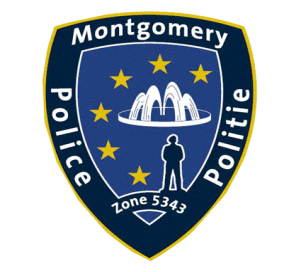 Conseil de Police / Politieraad Séance du /Vergadering van 18-09-2020Salle du Collège de Woluwe-Saint-LambertGemeentecollegezaal van Sint-Lambrechts-WoluweLe Conseil de Police débute avec les conseillers suivants :De Politieraad vangt aan met de volgende raadsleden:Présences et absences à l’ouverture de la séance / Aan- en afwezigheden bij de opening van de zitting :Présents/Aanwezigen :, MM/Dhren Benoît CEREXHE, Président/Voorzitter, Olivier MAINGAIN, Bourgmestre/Burgemeester et/en Etienne VIATOUR, Secrétaire zonal /ZonesecretarisMmes/MM – Mwen/Dhr Antoine BERTRAND, Ariane CALMEYN, Marie CRUYSMANS, Jean-Luc DEBROUX, Carla DEJONGHE, Anne DELVAUX, Adélaïde de PATOUL, Jonathan de PATOUL, Amélie PANS, Etienne DUJARDIN, Aziz ES, Philippe JAQUEMYNS, Lucien RIGAUX, Virginie TAITTINGER, Philippe VANDEMEULEBROUCKE, Anne VANDERSANDE  et/en Julie VAN GOIDSENHOVEN-BOLLE, Conseillers de police / Politieraadsleden.M./Dhr. Michaël JONNIAUX, Chef de Corps / KorpschefExcusés/ Verontschuldigden : MM/Dhren Vincent DE WOLF, Bourgmestre/Burgemeester, Bernard de MARCKEN de MERKEN, Quentin DEVILLE Caroline JOWAY, Michaël LORIAUX, Christiane MEKONGO ANANGA et/en Ethel SAVELKOUL, Conseillers de Police/Politieraadsleden ;Absents/Afwezigen : Mmes/Mwen Margaux HANQUET, Conseiller de Police/Politieraadslid.Le quorum étant atteint, la séance est ouverte à T 18 :01Daar het vereiste aantal leden bereikt is, wordt de zitting om 18:01  uur geopend.Démission de Monsieur Steve DETRY et prestation de serment de Madame Amélie PANS, Conseiller de Police Ontslag van de Heer Steve DETRY en eedaflegging van Mevrouw Amélie PANS, Politieraadslid Le Président invite Madame PANS à prêter serment.De Voorzitter nodigt Mevrouw PANS uit om de eed af te leggen.Le Conseil de Police,Vu la loi du 7 décembre 1998 organisant un service de police intégré structuré à deux niveaux ;Attendu que Monsieur Steve DETRY, membre du Conseil communal de Woluwe-Saint-Lambert, a prêté serment en qualité de conseiller de police de la zone de police Montgomery lors de la séance d’installation du Conseil de Police, le 25 janvier 2019.Attendu que, le 8 septembre 2020, Monsieur Steve DETRY a adressé à Monsieur Benoît CEREXHE, président du Conseil et du Collège de Police, ainsi qu’aux autres membres du Collège de Police, le courrier suivant : « Monsieur le Président,Messieurs les membres du Collège de police,Par la présente, je vous informe de ma démission de mon mandat de conseiller de la Zone de Police Montgomery.Je vous remercie d’en prendre acte et de me faire savoir, le cas échéant, si d’autres démarches doivent être entreprises.Je vous souhaite un bon travail pour le restant de la mandature et vous prie d’agréer, Monsieur le Président, Messieurs les membres du Collège de police, l’expression de ma haute considération. »Attendu que cette demande de démission est conforme au prescrit de l’article 21bis de la loi du 7 décembre 1998 qui prévoit que la démission présentée par un membre du Conseil de Police « est introduite par écrit auprès du président du conseil de police. »Attendu que l’article 20 de la loi du 7 décembre 1998 prévoit que « Le membre démissionnaire reste en fonction jusqu'à la prestation de serment de son suppléant. »Attendu que la suppléante de Monsieur Steve DETRY, pour son mandat de conseiller de police, est Madame Amélie PANS, membre du Conseil communal de Woluwe-Saint-Lambert.Attendu que Madame Amélie PANS a prêté serment en qualité de membre du Conseil de Police lors du Conseil de Police de ce jour.DECIDE :Le Conseil de Police prend acte de la démission de Monsieur Steve DETRY de son mandat de conseiller de police de la Zone de Police Montgomery. Cette démission prend effet au jour du présent Conseil de Police, soit le 18 septembre 2020.Le Conseil de Police reçoit la prestation de serment de Madame Amélie PANS, qui devient membre du Conseil de Police de la Zone de Police Montgomery à la date de cette prestation de serment, soit le 18 septembre 2020.Approbation du procès-verbal du Conseil de Police du 26-06-2020 	Goedkeuring van de notulen van de Politieraad van 26-06-2020 En l’absence de remarque, le procès-verbal tel que présenté est adopté à l’unanimité.Aangezien er geen enkele opmerking is, wordt het PV zoals voorgesteld unaniem goedgekeurd.Personnel du Corps de police – Cadre organique – Déclaration de vacance d’emplois – Modalités de sélection – Cycle de mobilité 2020-04 Personeel van het Politiekorps – Organiek Kader – Vacantverklaring van openstaande   betrekkingen – Selectiemodaliteiten – Mobiliteitscyclus 2020-04Le Conseil de police,Vu la loi du 07 décembre 1998 organisant un service de police intégré structuré à deux niveaux ;Vu l’arrêté royal du 30 mars 2001 portant la position juridique du personnel des services de police, déterminant notamment les cadres et les grades du personnel du corps de police ;Vu l’arrêté royal du 20 novembre 2001 fixant les modalités relatives à la mobilité du personnel des services de police ;Vu les circulaires ministérielles GPI 15 concernant la mise en œuvre de la mobilité au sein du service de police intégré, structuré à deux niveaux ;Vu la circulaire ministérielle PLP 10 concernant les normes d’organisation et de fonctionnement de la police locale visant à assurer un service minimum équivalent à la population ;Vu sa délibération du 09 novembre 2018 (#043/09.11.2018/A/0003#) portant la fixation du cadre organique du corps de la police locale à 599 équivalents temps plein, dont 494 membres du cadre opérationnel et 105 membres du cadre administratif et logistique ;Vu l’organigramme du corps de police ;Considérant que les effectifs du cadre opérationnel réel, sont au 01 septembre  2020 de 474 emplois des 494 emplois prévus au cadre organique ; que 20 emplois sont donc vacants au cadre ;Considérant que les effectifs du cadre administratif et logistique réel, sont au 01 septembre 2020 de 90 emplois des 105 emplois prévus au cadre organique ; que 15 emplois sont donc vacants au cadre ;Considérant qu’il est nécessaire de procéder au remplacement des membres du personnel qui ont fait ou feront, prochainement, l’objet d’une mise à la pension ;Considérant qu’il y a lieu de remplacer les membres du personnel qui ont fait usage de la mobilité lors des cycles précédents ainsi que les membres du personnel détachés;Considérant qu’il convient de combler les départs de certains membres du personnel qui bénéficient d’une promotion sociale ;Considérant les besoins prioritaires en personnel au sein du corps de police de la zone ;Considérant la décision du 21 janvier 2010 du Commissaire général de la police fédérale d’augmenter le nombre de cycles de mobilité à 5 au lieu de 3 ;Considérant que  de police doit faire connaître ses besoins en personnel, en vue du quatrième cycle de mobilité ;Sur avis favorable de Monsieur le premier Commissaire divisionnaire Michaël JONNIAUX, Chef de Corps;Sur proposition du Collège de police ;DECIDE à l’unanimité des voix :D’ouvrir au cycle de mobilité 2020-04 au profit du cadre opérationnel :1 emploi de Commissaire divisionnaire de police pour le Département de Police de 1ère Ligne, Directeur ;1 emploi de Commissaire de police pour le Département de Police de 1ère Ligne, Service Circulation, Chef de service ;1 emploi de Commissaire de police pour le Département de Gestion des Risques, Service des Enquêtes Internes ;1 emploi de Commissaire de police pour le Département Coordination Opérationnelle, Service Coordination Opérationnelle, Chef de service ;3 emplois d’Inspecteur principal de police pour le Département de Police de Proximité, Service accueil ;1 emploi d’Inspecteur principal de police pour le Département Stratégie & Qualité, Service Stratégie Mobilité ;1 emploi d’Inspecteur principal de police pour le Département d’Appui opérationnel, Cellule de coordination ;1 emploi d’Inspecteur principal de police pour le Département de  locale, Service de Recherche centralisé, Chef de Section, emploi spécialisé auquel une allocation fonctionnelle est liée ;1 emploi d’Inspecteur principal de police pour le Département Stratégie & Qualité, Service prévention (point de contact écoles) ;1 emploi d’Inspecteur principal de police pour le Département de Police de 1ère Ligne, Service d’interventions ;3 emplois d’Inspecteur de police pour le Département de Police de 1ère Ligne, Service d’interventions ;2 emplois d’Inspecteur de police pour le Département d’Appui opérationnel, Dispatching zonal ;1 emploi d’Inspecteur de police, Maître chien, pour le Département d’Appui opérationnel, , emploi spécialisé auquel une allocation fonctionnelle est liée ;2 emplois d’Inspecteur de police pour le Département de Police de Proximité, Service accueil ;1 emploi d’Inspecteur de police pour le Département de  locale, Service de Recherche centralisé, emploi spécialisé auquel une allocation fonctionnelle est liée ;1 emploi d’Inspecteur de police, Spécialiste en Maîtrise de la violence, pour le Département de Gestion des Moyens, Service Ressources Humaines, Cellule de la formation, emploi spécialisé auquel une allocation fonctionnelle est liée ;2 emplois d’Inspecteur de police pour le Département de Police de 1ère Ligne, Service circulation ;D’ouvrir au cycle de mobilité 2020-04 au profit du cadre administratif et logistique :1 emploi CALog Niveau B, Consultant, pour le Département Stratégie & Qualité, Service Communication / Réseau Intersection Belgique ;de retenir comme modalités de sélection pour l’emploi de Commissaire divisionnaire de police pour le Département de Police de 1ère Ligne, Directeur, déclaré vacant, un test écrit suivi d’un entretien de sélection avec les différents candidats par le Chef de Corps de la zone ou un membre du cadre d’officiers par lui désigné à cette fin, en présence d’un Directeur de la zone de police ou d’un membre du cadre d’officiers par lui désigné et d’un membre du cadre d’officiers d’un corps de la police locale, avec invitation des représentants des organisations syndicales représentatives ; de retenir comme modalités de sélection pour les emplois de Commissaire de police pour le Département de Police de 1ère Ligne, Service Circulation, Chef de service, Commissaire de police pour le Département de Gestion des Risques, Service des Enquêtes Internes et Commissaire de police pour le Département Coordination Opérationnelle, Service Coordination Opérationnelle, Chef de service, déclarés vacants, un test écrit suivi d’un entretien de sélection avec les différents candidats par le Chef de Corps de la zone ou un officier par lui désigné à cette fin, en présence du Directeur du Département concerné ou de l’officier par lui désigné et d’un membre du personnel du cadre opérationnel revêtu au minimum du grade correspondant à l’emploi à attribuer, avec invitation des représentants des organisations syndicales représentatives ; de retenir comme modalités de sélection pour les emplois d’Inspecteur principal de police pour le Département Stratégie & Qualité, Service Stratégie Mobilité, Inspecteur principal de police pour le Département Appui opérationnel, Cellule de coordination, Inspecteur principal de police pour le Département de  locale, Service de Recherche centralisé, Chef de Section, Inspecteur de police pour le Département de  locale, Service de Recherche centralisé et CALog Niveau B, Consultant, pour le Département Stratégie & Qualité, Service Communication / Réseau Intersection Belgique, déclarés vacants, un test écrit suivi d’un entretien de sélection avec les différents candidats par le Chef de Corps de la zone ou un officier par lui désigné à cette fin, en présence du Directeur du Département concerné ou de la personne par lui désignée et d’un membre du personnel du cadre opérationnel ou du cadre administratif et logistique revêtu au minimum du grade correspondant à l’emploi à attribuer, avec invitation des représentants des organisations syndicales représentatives ; de retenir comme modalité de sélection pour les emplois d’Inspecteur de police, Maître chien, pour le Département d’Appui opérationnel, Brigade canine et Inspecteur de police, Spécialiste en Maîtrise de la violence, pour le Département de Gestion des Moyens, Service Ressources Humaines, Cellule de la formation, déclarés vacants, un test suivi d’un entretien de sélection avec les différents candidats par le Chef de Corps de la zone ou un officier par lui désigné à cette fin, en présence du Directeur du Département concerné ou de la personne par lui désignée et d’un membre du personnel du cadre opérationnel revêtu au minimum du grade correspondant à l’emploi à attribuer, avec invitation des représentants des organisations syndicales représentatives ;de retenir comme modalité de sélection pour les autres emplois déclarés vacants, l’entretien de sélection avec les différents candidats par le Chef de Corps de la zone ou un officier par lui désigné à cette fin, en présence du Directeur du Département concerné ou de la personne par lui désignée et d’un membre du personnel du cadre opérationnel ou du cadre administratif et logistique revêtu au minimum du grade correspondant à l’emploi à attribuer, avec invitation des représentants des organisations syndicales représentatives ; de ne pas autoriser les candidats qui ne possèdent pas le brevet requis à postuler à l’emploi d’Inspecteur de police, Maître chien, pour le Département d’Appui opérationnel, Brigade canine ;d’autoriser les candidats qui ne possèdent pas le brevet requis à postuler aux autres emplois spécialisés.De politieraad,Gelet op de wet dd. 07 december 1998 tot organisatie van een geïntegreerde politiedienst, gestructureerd op twee niveaus ;Gelet op het koninklijk besluit dd. 30 maart 2001 tot regeling van de rechtspositie van het personeel van de politiediensten, dat eveneens de kaders en de graden van het personeel van het politiekorps bepaalt ;Gelet op het koninklijk besluit van 20 november 2001 betreffende de vastlegging van de modaliteiten met betrekking tot de mobiliteit van het personeel van de politiediensten ;Gelet op de ministeriële omzendbrieven GPI 15 betreffende de toepassing van de mobiliteitsregeling in de geïntegreerde politie, gestructureerd op twee niveaus;Gelet op de ministeriële omzendbrief PLP 10 inzake de organisatie- en werkingsnormen van de lokale politie met het oog op het waarborgen van een minimale gelijkwaardige dienstverlening aan de bevolking;Gelet op haar beraadslaging van 09 november 2018 (#043/09.11.2018/A/0003#) houdende de wijziging van het zonaal organiek kader op 599 voltijdse equivalenten, waarvan 494 leden van het operationeel kader en 105 van het administratief en logistiek kader;Gelet op het organogram van het politiekorps;Overwegende dat de effectieven van het operationeel kader op 1 september 2020 reëel 474 eenheden telt van de 494 betrekkingen voorzien in het organiek kader ; dat 20 betrekkingen van dit kader bijgevolg vacant zijn in dit kader ;Overwegende dat de effectieven van het administratief en logistiek kader op 1 september 2020 reëel 90 eenheden telt van de 105 betrekkingen voorzien in het organiek kader ; dat 15 betrekkingen bijgevolg vacant zijn in dit kader;Overwegende dat de personeelsleden die onlangs op pensioen gegaan zijn of binnenkort op pensioen gaan, vervangen moeten worden; Overwegende dat de personeelsleden die gebruik gemaakt hebben van de mobiliteit bij de vorige cycli en de personeelsleden die gedetacheerd werden, vervangen moeten worden; Overwegende dat het vertrek van bepaalde personeelsleden die een sociale promotie genieten aangevuld moet worden; Overwegende de prioritaire nood aan personeel binnen het politiekorps van de zone;Overwegende de beslissing van 21 januari 2010 van de Commissaris-Generaal van de federale politie om het aantal mobiliteitscycli te verhogen van 3 naar 5;Overwegende dat de Politiezone, met het oog op de vierde mobiliteitscyclus, zijn behoeften aan personeel te kennen moet geven;Op gunstig advies van Mijnheer de eerste Hoofdcommissaris Michaël JONNIAUX, Korpschef;Op voorstel van het Politiecollege;BESLIST met eenparigheid van stemmen : - volgende betrekkingen in het operationeel kader vacant te verklaren in het kader van de mobiliteitscyclus 2020-04:1 betrekking van Hoofdcommissaris van politie voor het Departement Politie 1ste Lijn, Directeur;1 betrekking van Commissaris van politie voor het Departement Politie 1ste Lijn, Verkeersdienst, Diensthoofd; 1 betrekking van Commissaris van politie voor het Departement Risicobeheer, Dienst Interne Onderzoeken;1 betrekking van Commissaris van politie voor het Departement Operationele Coördinatie, Dienst Operationele Coördinatie, Diensthoofd;3 betrekkingen van Hoofdinspecteur van politie voor het Departement Nabijheidspolitie, Onthaaldienst;1 betrekking van Hoofdinspecteur van politie voor het Departement Strategie & Kwaliteit, Dienst Strategie Mobiliteit;1 betrekking van Hoofdinspecteur van politie voor het Departement Operationele Steun, Coördinatiecel;1 betrekking van Hoofdinspecteur van politie voor het Departement Lokale Recherche, Dienst Gecentraliseerde recherche, Sectiechef, gespecialiseerde betrekking waaraan een functionele toelage verbonden is;1 betrekking van Hoofdinspecteur van politie voor het Departement Strategie & Kwaliteit, Preventiedienst (aanspreekpunt voor alle scholen);1 betrekking van Hoofdinspecteur van politie voor het Departement Politie 1ste Lijn, Interventiedienst;3 betrekkingen van Inspecteur van politie voor het Departement Politie 1ste Lijn, Interventiedienst;2 betrekkingen van Inspecteur van politie voor het Departement Operationele Steun, Zonale Dispatching;1 betrekking van Inspecteur van politie, Hondengeleider, voor het Departement Operationele Steun, Hondenbrigade, gespecialiseerde betrekking waaraan een functionele toelage verbonden is;2 betrekkingen van Inspecteur van politie voor het Departement Nabijheidspolitie, Onthaaldienst;1 betrekking van Inspecteur van politie voor het Departement Lokale Recherche, Dienst Gecentraliseerde recherche, gespecialiseerde betrekking waaraan een functionele toelage verbonden is;1 betrekking van Inspecteur van politie, Specialist in geweldbeheersing, voor het Departement Middelenbeheer, Dienst Human Resources, Cel van de opleiding, gespecialiseerde betrekking waaraan een functionele toelage verbonden is; 2 betrekkingen van Inspecteur van politie voor het Departement Politie 1ste Lijn, Verkeersdienst;- volgende betrekkingen in het administratief en logistiek kader vacant te verklaren in het kader van de mobiliteitscyclus 2020-04:1 betrekking CALog Niveau B, Consulent, voor het Departement Strategie & Kwaliteit, Communicatiedienst / “Réseau Intersection Belgique”;om als selectiemodus: voor de vacant verklaarde betrekkingen van Hoofdcommissaris van politie voor het Departement Politie 1ste Lijn, Directeur, een schriftelijke test gevolgd door het selectiegesprek tussen de verschillende kandidaten met de Korpschef van de zone of een door hem bij delegatie aangeduide lid van het officierskader, in aanwezigheid van een Directeur van de Politiezone of een door hem bij delegatie aangeduide lid van het officierskader en een lid van het officierskader van een korps van de lokale politie, met uitnodiging van de afgevaardigden van de representatieve vakbondsorganisaties, te weerhouden;voor de vacant verklaarde betrekking van Commissaris van politie voor het Departement Politie 1ste Lijn, Verkeersdienst, Diensthoofd, Commissaris van politie voor het Departement Risicobeheer, Dienst Interne Onderzoeken en Commissaris van politie voor het Departement Operationele Coördinatie, Dienst Operationele Coördinatie, Diensthoofd, een schriftelijke test gevolgd door het selectiegesprek tussen de verschillende kandidaten met de Korpschef van de zone of de door hem bij delegatie aangeduide officier, in aanwezigheid van de Directeur van het betrokken Departement of de door hem bij delegatie aangeduide officier en een personeelslid van het operationeel kader dat ten minste bekleed is met de graad die overeenstemt met de te begeven betrekking, met uitnodiging van de afgevaardigden van de representatieve vakbondsorganisaties, te weerhouden; voor de vacant verklaarde betrekkingen van Hoofdinspecteur van politie voor het Departement Strategie & Kwaliteit, Dienst Strategie Mobiliteit, Hoofdinspecteur van politie voor het Departement Operationele Steun, Coördinatiecel, Hoofdinspecteur van politie voor het Departement Lokale Recherche, Dienst Gecentraliseerde recherche, Sectiechef,  Inspecteur van politie voor het Departement Lokale Recherche, Dienst Gecentraliseerde recherche en CALog Niveau B, Consulent, voor het Departement Strategie & Kwaliteit, Communicatiedienst / “Réseau Intersection Belgique”, een schriftelijke test gevolgd door het selectiegesprek tussen de verschillende kandidaten met de Korpschef van de zone of de door hem bij delegatie aangeduide officier, in aanwezigheid van de Directeur van het betrokken Departement of de door hem bij delegatie aangeduide persoon en een personeelslid van het operationeel kader of het administratief en logistiek kader dat ten minste bekleed is met de graad die overeenstemt met de te begeven betrekking, met uitnodiging van de afgevaardigden van de representatieve vakbondsorganisaties, te weerhouden;voor de vacant verklaarde betrekkingen van Inspecteur van politie, Hondengeleider, voor het Departement Operationele Steun, Hondenbrigade en Inspecteur van politie, Specialist in geweldbeheersing, voor het Departement Middelenbeheer, Dienst Human Resources, Cel van de opleiding, een test gevolgd door het selectiegesprek tussen de verschillende kandidaten met de Korpschef van de zone of de door hem bij delegatie aangeduide officier, in aanwezigheid van de Directeur van het betrokken Departement of de door hem bij delegatie aangeduide persoon en een personeelslid van het operationeel kader dat ten minste bekleed is met de graad die overeenstemt met de te begeven betrekking, met uitnodiging van de afgevaardigden van de representatieve vakbondsorganisaties, te weerhouden; voor de andere vacant verklaarde betrekkingen, een selectiegesprek tussen de verschillende kandidaten met de Korpschef van de zone of de door hem bij delegatie aangeduide officier, in aanwezigheid van de Directeur van het betrokken Departement of de door hem bij delegatie aangeduide persoon en een personeelslid van het operationeel kader of het administratief en logistiek kader dat ten minste bekleed is met de graad die overeenstemt met de te begeven betrekking, met uitnodiging van de afgevaardigden van de representatieve vakbondsorganisaties, te weerhouden; toelating niet te geven aan kandidaten zonder brevet om te solliciteren voor de betrekking van Inspecteur van politie, Hondengeleider, voor het Departement Operationele Steun, Hondenbrigade;toelating te geven aan kandidaten zonder brevet om te solliciteren voor de gespecialiseerde betrekkingen.Personnel du Corps de police – Cadre organique – Déclaration de vacance d’emplois – Cycle de mobilité réservé aux aspirants Inspecteurs de police – 2020-A2    Personeel van het Politiekorps – Organiek Kader – Vacantverklaring van openstaande   betrekkingen – Mobiliteitscyclus voorbehouden aan de aspiranten-inspecteur van politie – 2020-A2 Le Conseil de police,Vu la loi du 07 décembre 1998 organisant un service de police intégré structuré à deux niveaux ;Vu l’arrêté royal du 30 mars 2001 portant la position juridique du personnel des services de police et, notamment les articles IV.I.3, alinéa 2, IV.I.33, §1er, alinéas 1er et 2, V.II.3, VI.II.4bis, VI.II.4ter et VI.II.4quater ;Vu la circulaire ministérielle GPI 73 du 14 mai 2013 relative au recrutement, à la sélection et à la formation des membres du personnel du cadre de base des services de police ;Vu la note DRP-DPP-2020/10363 concernant la récolte des besoins dans le cadre du cycle de mobilité-aspirants 2020-A2 ;Vu sa délibération du 09 novembre 2018 (#043/09.11.2018/A/0003#) portant la fixation du cadre organique du corps de la police locale à 599 équivalents temps plein, dont 494 membres du cadre opérationnel et 105 membres du cadre administratif et logistique ;Vu sa délibération du 26 juin 2020 (#043/26.06.2020/A/0001#) concernant la déclaration de vacances d’emplois au sein du corps de police au cycle de mobilité 2020-03 ;Considérant qu’en vertu de la circulaire ministérielle GPI 73, un service de police peut, après un cycle de mobilité infructueux, faire appel au cycle de mobilité qui est réservé aux aspirants inspecteurs de police et à la désignation d’office subséquente (catégorie C) ;Considérant qu’en vertu de sa délibération du 26 juin 2020, des emplois d’Inspecteur de police pour le Département Police de 1ère Ligne, Service d’interventions ont été déclarés vacants dans le cadre du cycle de mobilité 2020-03 avec le numéro de série 4606;Considérant qu’en vertu de sa délibération du 26 juin 2020, des emplois d’Inspecteur de police pour le Département de Police de Proximité, Service Accueil ont été déclarés vacants dans le cadre du cycle de mobilité 2020-03 avec le numéro de série 4605;Considérant qu’en vertu de sa délibération du 26 juin 2020, des emplois d’Inspecteur de police pour le Département de Police de Proximité, Service Quartier a été déclaré vacant dans le cadre du cycle de mobilité 2020-03 avec le numéro de série 4628 ;Considérant que certains emplois n’ont pu être pourvus dans le cadre du cycle de mobilité 2020-03 ;Considérant qu’il convient de faire appel au cycle de mobilité réservé aux aspirants inspecteurs de police ;Sur avis favorable de Monsieur le Premier Commissaire divisionnaire Michaël JONNIAUX, Chef de Corps;Sur proposition du Collège de police ;DECIDE à l’unanimité des voix :De déclarer vacants dans le cadre du cycle de mobilité 2020-A2 réservé aux aspirants inspecteurs de police qui est organisé au début de la formation de base :6 emplois d’Inspecteur de police pour le Département de Police de 1ère Ligne, Service d’interventions ;5 emplois d’Inspecteur de police pour le Département de Police de Proximité, Service Accueil ;2 emplois d’Inspecteur de police pour le Département de Police de Proximité, Service Quartier ;Si ces emplois ne sont pas pourvus, ils le seront via une désignation d’office par le Ministre de l’Intérieur sur la base de l’article VI.II.4ter PJPol.De politieraad,Gelet op de wet dd. 07 december 1998 tot organisatie van een geïntegreerde politiedienst, gestructureerd op twee niveaus ;Gelet op het koninklijk besluit dd. 30 maart 2001 tot regeling van de rechtspositie van het personeel van de politiediensten en, met name artikelen IV.I.3, tweede lid, IV.I.33, §1, eerste en tweede lid, V.II.3, VI.II.4bis, VI.II.4ter en VI.II.4quater;Gelet op de ministeriële omzendbrief GPI 73 van 14 mei 2013 betreffende de aanwerving, de selectie en de opleiding van de personeelsleden van het basiskader van de politiediensten;Gelet op de nota DRP-DPP-2020/10363 betreffende de inzameling van de behoeften in het kader van de aspiranten-mobiliteitscyclus 2020-A2;Gelet op haar beraadslaging van 09 november 2018 (#043/09.11.2018/A/0003#) houdende de wijziging van het zonaal organiek kader op 599 voltijdse equivalenten, waarvan 494 leden van het operationeel kader en 105 van het administratief en logistiek kader;Gelet op haar beraadslaging van 26 juni 2020 (#043/26.06.2020/A/0001#) betreffende het vacant verklaren van betrekkingen binnen het politiekorps voor de mobiliteitscyclus 2020-03;Overwegende dat, krachtens de ministeriële omzendbrief GPI 73, een politiedienst, na een vruchteloze mobiliteitsronde, een beroep kan doen op de mobiliteitscyclus voorbehouden aan de aspiranten-inspecteur van politie en de navolgende ambtshalve aanwijzing (Categorie C);Overwegende dat krachtens haar beraadslaging van 26 juni 2020, betrekkingen van Inspecteur van politie voor het Departement Politie 1ste Lijn, Interventiedienst, vacant verklaard werden in het kader van de mobiliteitscyclus 2020-03 met het reeksnummer 4606;Overwegende dat krachtens haar beraadslaging van 26 juni 2020, betrekkingen van Inspecteur van politie voor het Departement Nabijheidspolitie, Onthaaldienst, vacant verklaard werden in het kader van de mobiliteitscyclus 2020-03 met het reeksnummer 4605;Overwegende dat krachtens haar beraadslaging van 26 juni 2020, betrekkingen van Inspecteur van politie voor het Departement Nabijheidspolitie, Wijkdienst;Overwegende dat sommige betrekkingen niet in het kader van de mobiliteitscyclus 2020-03 konden worden ingevuld;Overwegende dat een beroep op de aan de aspiranten-inspecteur van politie voorbehouden mobiliteitscyclus  gedaan moet worden;Op gunstig advies van Mijnheer de Eerste Hoofdcommissaris Michaël JONNIAUX, Korpschef;Op voorstel van het Politiecollege;BESLIST met eenparigheid van stemmen : - In het kader van de aan de aspiranten-inspecteur van politie voorbehouden mobiliteitscyclus 2020-A2 die in het begin van de basisopleiding wordt georganiseerd vacant te verklaren : 6 betrekkingen van Inspecteur van politie voor het Departement Politie 1ste Lijn, Interventiedienst;5 betrekkingen van Inspecteur van politie voor het Departement Nabijheidspolitie, Onthaaldienst;2 betrekkingen van Inspecteur van politie voor het Departement Nabijheidspolitie, Wijkdienst;Indien die betrekkingen niet worden ingevuld, zullen die via een ambtshalve aanwijzing door de Minister van Binnenlandse Zaken op grond van artikel VI.II.4ter RPPol, worden ingevuld. 3’.   Personnel du corps de police – Cadre administratif et logistique – Recrutement externe        statutaire d’un membre CALog Niveau B – Consultant – Département Stratégie et       Qualité – Service Communication / Réseau Intersection Belgique – Déclaration de      vacance d’emploi      	Personeel van het politiekorps – Administratief en Logistiek kader – Externe statutaire      	aanwerving van een CALog Niveau B – Consulent – Departement Strategie en Kwaliteit –       	Communicatiedienst / “Réseau Intersection Belgique” – Vacantverklaring van een       	betrekkingLe Conseil de police,Vu la loi du 07 décembre 1998 organisant un service de police intégré structuré à deux niveaux ;Vu la loi du 26 avril 2002 relative aux éléments essentiels du statut des membres du personnel des services de police et portant diverses autres dispositions relatives aux services de police ;Vu l’arrêté royal du 30 mars 2001 portant la position juridique du personnel des services de police ;Vu la note DGS/DSP/C-2011/22746 du 09-06-2011 concernant la mobilité et le recrutement du personnel de la police intégrée ;Vu sa délibération du 09 novembre 2018 (#043/09.11.2018/A/0003#) portant la fixation du cadre organique du corps de la police locale à 599 équivalents temps plein, dont 494 membres du cadre opérationnel et 105 membres du cadre administratif et logistique ;Considérant qu’en vertu de l’article IV.I.37, alinéa 1, de l’arrêté royal du 30 mars 2001, le recours au recrutement externe statutaire ne peut normalement avoir lieu qu’après une mobilité infructueuse ;Considérant cependant qu’en vertu de la note DGS/DSP/C-2011/22746, pour des emplois dits « critiques », l’ouverture simultanée de l’emploi en mobilité et en recrutement externe est possible ;Considérant que l’emploi de CALog Niveau B, Consultant, pour le Département Stratégie et Qualité, Service Communication / Réseau Intersection Belgique peut être considéré comme un emploi critique en raison de la spécificité de cette fonction ;Considérant également que le titulaire actuel de la fonction quittera celle-ci très prochainement ;Considérant qu’il est impératif de pouvoir assurer la continuité de la fonction et donc de pouvoir procéder à un recrutement le plus rapidement possible;Considérant que l’emploi CALog Niveau B, Consultant, pour le Département Stratégie et Qualité, Service Communication / Réseau Intersection Belgique est simultanément ouvert au cycle de mobilité 2020-04 ; Que la procédure de recrutement externe ne sera poursuivie que si la mobilité est infructueuse ;Sur avis favorable de Monsieur le premier Commissaire Divisionnaire Michaël JONNIAUX, Chef de corps ;Sur proposition du Collège de police ;DECIDE : à l’unanimité des voixD’ouvrir au recrutement externe statutaire un emploi CALog Niveau B – Consultant, pour le Département Stratégie et Qualité, Service Communication / Réseau Intersection Belgique ;de retenir comme modalités de sélection un test écrit suivi d’une interview avec les différents candidats par le Chef de Corps de la zone ou un officier par lui désigné à cette fin, en présence du Directeur du Département Stratégie et Qualité ou de la personne par elle désignée et d’un membre du personnel du cadre  administratif et logistique revêtu au minimum du grade correspondant à l’emploi à attribuer, avec invitation des représentants des organisations syndicales représentatives ; de prévoir une réserve de recrutement.De politieraad,Gelet op de wet dd. 07 december 1998 tot organisatie van een geïntegreerde politiedienst, gestructureerd op twee niveaus ;Gelet op de wet van 26 april 2002 houdende de essentiële elementen van het statuut van de personeelsleden van de politiediensten en houdende diverse andere bepalingen met betrekking tot de politiediensten ;Gelet op het koninklijk besluit van 30 maart 2001 houdende de rechtspositie van het personeel van de politiediensten;Gelet op de nota DGS/DSP/C-2011/22746 van 09-06-2011 betreffende de mobiliteit en de aanwerving van het personeel van de geïntegreerde politie;Gelet op haar beraadslaging van 09 november 2018 (#043/09.11.2018/A/0003#) houdende de wijziging van het zonaal organiek kader op 599 voltijdse equivalenten, waarvan 494 leden van het operationeel kader en 105 van het administratief en logistiek kader;Overwegende dat krachtens artikel IV.I.37, alinea 1, van het koninklijk besluit van 30 maart 2001 een externe statutaire aanwerving normaal pas mogelijk is nadat de mobiliteit zonder resultaat is gebleven;Overwegende niettemin dat krachtens de nota DGS/DSP/C-2011/22746, voor de zogenaamde “kritieke” betrekkingen, de gelijktijdige opening van de betrekking in mobiliteit en via de externe statutaire aanwerving mogelijk is;Overwegende dat de betrekking CALog Niveau B, Consulent, voor het Departement Strategie en Kwaliteit, Communicatiedienst / “Réseau Intersection Belgique”, beschouwd kan worden als een kritieke betrekking wegens de specificiteit van deze functie;Overwegende eveneens dat de huidige titularis van de functie deze zeer binnenkort zal verlaten;Overwegende dat het onontbeerlijk is om de continuïteit van de functie te kunnen verzekeren en aldus te kunnen overgaan tot een zo spoedig mogelijke aanwerving;Overwegende dat de betrekking CALog Niveau B, Consulent, voor het Departement Strategie en Kwaliteit, Communicatiedienst / “Réseau Intersection Belgique” gelijktijdig in het kader van de mobiliteitscyclus 2020-04 opengesteld is; Dat de externe aanwervingsprocedure alleen voortgezet zal worden als de mobiliteit zonder resultaat is gebleven; Op gunstig advies van Mijnheer de eerste Hoofdcommissaris Michaël JONNIAUX, Korpschef;Op voorstel van het Politiecollege;BESLIST met eenparigheid van stemmen : Een betrekking CALog Niveau B – Consulent, voor het Departement Strategie en Kwaliteit, Communicatiedienst / “Réseau Intersection Belgique”, voor de externe statutaire aanwerving open te stellen;Om een schriftelijke test gevolgd door een interview met de verschillende kandidaten door de Korpschef van de zone of een door hem daartoe aangestelde officier, in aanwezigheid van de Directeur van het Departement Strategie en Kwaliteit of de door haar daartoe aangestelde persoon en een personeelslid van het administratief en logistiek kader dat ten minste bekleed is met de graad die overeenstemt met de te begeven betrekking, met uitnodiging van de afgevaardigden van de representatieve vakbondsorganisaties, als selectiemodus voor de vacant verklaarde betrekking te weerhouden;Een aanwervingreserve te voorzien.Achat de mobilier de bureau pour le réaménagement des nouveaux bureaux – programme 2020 – recours au bureau fédéral des achatsAankoop van kantoormeubilair voor de herinrichting van de nieuwe kantoren – programma 2020 – beroep op federale aankoopdienstLe Conseil de police,Attendu qu’un crédit de € 290.000,00 est inscrit à l’article 3300/741-51 du Budget Extraordinaire de l’année 2020 (Achat de mobilier de bureau);Attendu que ces Fournitures seront acquises par le biais des marchés publics fédéraux;Attendu que les Fournitures nécessaires s’établissent comme suit:Attendu que la dépense s’élèvera à € 16.724,75 toutes taxes et options comprises et qu’elle sera imputée à l’article 3300/741-51 du budget extraordinaire 2020;Vu les articles 33 et 34 de la loi du 07 décembre 1998 organisant un service de police intégré structuré à deux niveaux ;DECIDE à l’unanimité des voix :D’approuver le programme d’acquisition de fournitures ci-dessus.De Politieraad,Aangezien dat een krediet van € 290.000,00 op artikel 3300/741-51 van de Buitengewone Dienst 2020 ingeschreven is (Aankoop van bureaumeubilair);Aangezien dat de Leveringen gekocht zullen worden via de Federale Politie;Aangezien dat de nodige Leveringen zijn vastgesteld als volgt:Aangezien dat de uitgave € 16.724,75 alle taksen en opties inbegrepen zal bedragen en dat zij op artikel 3300/741-51 van de buitengewone dienst 2020 geboekt zal worden;Gelet op artikels 33 en 34 van de wet dd  betreffende de organisatie van een geïntegreerde politiedienst gestructureerd op twee niveaus;BESLIST met éénparigheid van stemmen : Hiervoor vermeld programma van deze aankopen goed te keuren.Acquisition de GSM, smartphones et accessoires – programme 2020 – recours au bureau fédéral des achatsAankoop van GSM, smartphones en accessoires – programma 2020 – beroep op federale aankoopdienstLe Conseil de police,Attendu qu’un crédit de € 419.616,32 est inscrit à l’article 3300/744-51 du Budget Extraordinaire de l’année 2020 (Achat de machines et matériel d'exploitation en général);Attendu que les Fournitures nécessaires s’établissent comme suit: Attendu que ces Fournitures seront acquises par le biais des marchés publics fédéraux , réf.: FORCMS GSM 112;Attendu que la dépense s’élèvera à € 26.369,29 toutes taxes et options comprises et qu’elle sera imputée à l’article 3300/744-51 du budget extraordinaire 2020;Vu les articles 33 et 34 de la loi du 07 décembre 1998 organisant un service de police intégré structuré à deux niveaux;DECIDE à l’unanimité des voix : D’approuver le programme d’acquisition de fournitures ci-dessus.De Politieraad,Aangezien dat een krediet van € 419.616,32 op artikel 3300/744-51 van de Buitengewone Dienst 2020 ingeschreven is (Aankoop machines en uitbatingsmaterieel in het algemeen);Aangezien dat de nodige Leveringen zijn vastgesteld als volgt:Aangezien dat de Leveringen gekocht zullen worden via de Federale Politie, réf.: FORCMS GSM 112;Aangezien dat de uitgave € 26.369,29 alle taksen en opties inbegrepen zal bedragen en dat zij op artikel 3300/744-51 van de buitengewone dienst 2020 geboekt zal worden;Gelet op artikels 33 en 34 van de wet dd  betreffende de organisatie van een geïntegreerde politiedienst gestructureerd op twee niveaus ;BESLIST met éénparigheid van stemmen : Hiervoor vermeld programma van deze aankopen goed te keuren.Acquisition d’accessoires de radiocommunication – programme 2020 – recours au contrat cadre AstridAankoop van accessoires voor radioverbinding – programma 2020 – beroep op raamovereenkomst AstridLe Conseil de police,Attendu qu’un crédit de € 419.616,32 est inscrit à l’article 3300/744-51 du Budget Extraordinaire de l’année 2020 (Achat de machines et matériel d'exploitation en général);Attendu que les Fournitures nécessaires s’établissent comme suit: Attendu que ces Fournitures peuvent se faire par le biais du contrat-cadre conclu avec l’entreprise ASTRID (CD-MP-OO-60);Attendu que la dépense s’élèvera à € 15.892,75 toutes taxes et options comprises et qu’elle sera imputée à l’article 3300/744-51 du budget extraordinaire 2020;Vu les articles 33 et 34 de la loi du 07 décembre 1998 organisant un service de police intégré structuré à deux niveaux;DECIDE à l’unanimité des voix :D’approuver le programme d’acquisition de fournitures ci-dessus.De Politieraad,Aangezien dat een krediet van € 419.616,32 op artikel 3300/744-51 van de Buitengewone Dienst 2020 ingeschreven is (Aankoop machines en uitbatingsmaterieel in het algemeen);Aangezien dat de nodige Leveringen zijn vastgesteld als volgt:Aangezien dat de Leveringen gekocht zullen worden via de raamovereenkomst ASTRID (CD-MP-OO-60);Aangezien dat de uitgave € 15.892,75 alle taksen en opties inbegrepen zal bedragen en dat zij op artikel 3300/744-51 van de buitengewone dienst 2020 geboekt zal worden;Gelet op artikels 33 en 34 van de wet dd  betreffende de organisatie van een geïntegreerde politiedienst gestructureerd op twee niveaus;BESLIST met éénparigheid van stemmen : Hiervoor vermeld programma van deze aankopen goed te keuren.Achat de 6 radars préventifs vitesse – approbation des conditions et du mode de passationAankoop van 6 snelheidsinformatieborden – goedkeuring lastvoorwaarden en gunningswijzeLe Conseil de police,Attendu qu’un crédit de € 419.616,32 est inscrit à l’article 3300/744-51 du budget extraordinaire 2020 (Achat de machines et matériel d'exploitation en général);Vu les articles 33 et 34 de la loi du  organisant un service de police intégré structuré à deux niveaux;Vu la loi du 17 juin 2013 relative à la motivation, à l'information et aux voies de recours en matière de marchés publics, de certains marchés de travaux, de fournitures et de services et de concessions et ses modifications ultérieures;Vu la loi du 17 juin 2016 relative aux marchés publics, notamment l’article 92 (le montant estimé HTVA n'atteint pas le seuil de € 30.000,00);Vu l'arrêté royal du 14 janvier 2013 établissant les règles générales d'exécution des marchés publics et ses modifications ultérieures;Vu l'arrêté royal du 18 avril 2017 relatif à la passation des marchés publics dans les secteurs classiques et ses modifications ultérieures;Considérant que le service Stratégie-Mobilité a sollicité la réalisation d’un marché public pour “Achat de 6 radars préventifs vitesse”;Considérant que le montant estimé de ce marché s'élève à € 13.431,00 TVAC;Considérant qu’il est proposé de conclure le marché par facture acceptée (marchés publics de faible montant);Considérant que le crédit permettant cette dépense est inscrit au budget extraordinaire de l’exercice 2020, article 3300/744-51;DECIDE à l’unanimité des voix :Article 1er : D'approuver le principe et le montant estimé du marché “Achat de 6 radars préventifs vitesse”, établis par le service Stratégie-Mobilité. Le montant estimé s'élève à € 13.431,00 TVAC.Article 2 : De conclure le marché par la facture acceptée (marchés publics de faible montant).Article 3 : De financer cette dépense par le crédit inscrit au budget extraordinaire de l’exercice 2020, article 3300/744-51.De Politieraad,Aangezien dat een krediet van € 419.616,32 op artikel 3300/744-51 van de buitengewone dienst 2020; ingeschreven is (Aankoop machines en uitbatingsmaterieel in het algemeen);Gelet op artikels 33 en 34 van de wet dd 7 december 1998 betreffende de organisatie van een geïntegreerde politiedienst gestructureerd op twee niveaus;Gelet op de wet van 17 juni 2013 betreffende de motivering, de informatie en de rechtsmiddelen inzake overheidsopdrachten, bepaalde opdrachten voor werken, leveringen en diensten en concessies, en latere wijzigingen;Gelet op de wet van 17 juni 2016 inzake overheidsopdrachten, inzonderheid artikel 92 (de geraamde waarde excl. btw bereikt de drempel van € 30.000,00 niet);Gelet op het koninklijk besluit van 14 januari 2013 tot bepaling van de algemene uitvoeringsregels van de overheidsopdrachten, en latere wijzigingen;Gelet op het koninklijk besluit van 18 april 2017 betreffende plaatsing overheidsopdrachten klassieke sectoren, en latere wijzigingen;Overwegende dat de dienst Strategie-Mobiliteit om de uitvoering van een overheidsopdracht heeft verzocht voor “Aankoop van 6 snelheidsinformatieborden”; Overwegende dat de uitgave voor deze opdracht wordt geraamd op € 13.431,00 BTW inb.;Overwegende dat voorgesteld wordt de opdracht tot stand te brengen bij wijze van de aanvaarde factuur (overheidsopdracht van beperkte waarde);Overwegende dat de uitgave voor deze opdracht voorzien is in het budget van 2020, op artikel 3300/744-51 van de buitengewone dienst;BESLIST met éénparigheid van stemmen : Artikel 1 : Goedkeuring het beginsel en de raming voor de opdracht “Aankoop van 6 snelheidsinformatieborden”, opgesteld door de dienst Strategie-Mobiliteit. De raming bedraagt € 13.431,00 BTW inb..Artikel 2 : Bovengenoemde opdracht komt tot stand bij wijze van de aanvaarde factuur (overheidsopdracht van beperkte waarde).Artikel 3 : De uitgave voor deze opdracht is voorzien in het budget van 2020, op artikel 3300/744-51 van de buitengewone dienst.Maintenance et dépannage des installations électriques de la zone de police – approbation des conditions et du mode de passationOnderhoud en herstellingen van de elektrische installaties van de politiezone – goedkeuring lastvoorwaarden en gunningswijzeLe Conseil de police,Attendu qu’un crédit de € 395.000,00 est inscrit à l’article 3300/125-06 du budget ordinaire 2020 (Bâtiments : prestations de tiers avec/sans contrat);Vu les articles 33 et 34 de la loi du  organisant un service de police intégré structuré à deux niveaux;Vu la loi du 17 juin 2013 relative à la motivation, à l'information et aux voies de recours en matière de marchés publics, de certains marchés de travaux, de fournitures et de services et de concessions et ses modifications ultérieures;Vu la loi du 17 juin 2016 relative aux marchés publics, notamment l’article 42, § 1, 1° a) (la dépense à approuver HTVA n'atteint pas le seuil de € 139.000,00);Vu l'arrêté royal du 14 janvier 2013 établissant les règles générales d'exécution des marchés publics et ses modifications ultérieures;Vu l'arrêté royal du 18 avril 2017 relatif à la passation des marchés publics dans les secteurs classiques et ses modifications ultérieures, notamment l'article 90, 1°;Considérant le cahier des charges N° 2020-1587 relatif au marché “Maintenance et dépannage des installations électriques de la zone de police 5343” établi par la cellule Infrastructure;Considérant que le montant estimé de ce marché s'élève à € 140.000,00 TVAC;Considérant que le marché sera conclu pour une durée de 48 mois;Considérant qu'il est proposé de passer le marché par procédure négociée sans publication préalable;Considérant que le crédit permettant cette dépense est inscrit au budget ordinaire de l’exercice 2020, article 3300/125-06 et au budget des exercices suivants.DECIDE à l’unanimité des voix : Article 1er: D'approuver le cahier des charges N° 2020-1587 et le montant estimé du marché “Maintenance et dépannage des installations électriques de la zone de police 5343”. Les conditions sont fixées comme prévu au cahier des charges et par les règles générales d'exécution des marchés publics. Le montant estimé s'élève à € 140.000,00 TVAC.Article 2: De passer le marché par la procédure négociée sans publication préalable.Article 3: De financer cette dépense par le crédit inscrit au budget ordinaire de l’exercice 2020, article 3300/125-06 et au budget des exercices suivants.De Politieraad,Aangezien dat een krediet van € 395.000,00 op artikel 3300/125-06 van de gewone dienst 2020; ingeschreven is (Gebouwen : prestaties door derden met/zonder contract);Gelet op artikels 33 en 34 van de wet dd 7 december 1998 betreffende de organisatie van een geïntegreerde politiedienst gestructureerd op twee niveaus;Gelet op de wet van 17 juni 2013 betreffende de motivering, de informatie en de rechtsmiddelen inzake overheidsopdrachten, bepaalde opdrachten voor werken, leveringen en diensten en concessies, en latere wijzigingen;Gelet op de wet van 17 juni 2016 inzake overheidsopdrachten, inzonderheid artikel 42, § 1, 1° a) (de goed te keuren uitgave excl. btw bereikt de drempel van € 139.000,00 niet);Gelet op het koninklijk besluit van 14 januari 2013 tot bepaling van de algemene uitvoeringsregels van de overheidsopdrachten, en latere wijzigingen;Gelet op het koninklijk besluit van 18 april 2017 betreffende plaatsing overheidsopdrachten klassieke sectoren, en latere wijzigingen, inzonderheid artikel 90, 1°;Overwegende dat in het kader van de opdracht “Onderhoud en herstellingen van de elektrische installaties van de politiezone 5343” een bestek met nr. 2020-1587 werd opgesteld door de cel Infrastructuur;Overwegende dat de uitgave voor deze opdracht wordt geraamd op € 140.000,00 BTW inb.;Overwegende dat de opdracht zal worden afgesloten voor een duur van 48 maanden;Overwegende dat voorgesteld wordt de opdracht te gunnen bij wijze van de onderhandelingsprocedure zonder voorafgaande bekendmaking;Overwegende dat de uitgave voor deze opdracht voorzien is in het budget van 2020, op artikel 3300/125-06 van de gewone dienst en in het budget van de volgende jaren;BESLIST met éénparigheid van stemmen : Artikel 1: Goedkeuring wordt verleend aan het bestek met nr. 2020-1587 en de raming voor de opdracht “Onderhoud en herstellingen van de elektrische installaties van de politiezone 5343”. De lastvoorwaarden worden vastgesteld zoals voorzien in het bestek en zoals opgenomen in de algemene uitvoeringsregels van de overheidsopdrachten. De raming bedraagt € 140.000,00 BTW inb.Artikel 2: Bovengenoemde opdracht wordt gegund bij wijze van de onderhandelingsprocedure zonder voorafgaande bekendmaking.Artikel 3: De uitgave voor deze opdracht is voorzien in het budget van 2020, op artikel 3300/125-06 van de gewone dienst en in het budget van de volgende jaren.Achat et installation d’une barrière pour le parking à l’arrière de l’antenne d’Etterbeek – approbation des conditions et du mode de passationAankoop en plaatsing van een slagboom voor de parkeerplaats aan de achterkant van de antenne Etterbeek – goedkeuring lastvoorwaarden en gunningswijzeLe Conseil de police,Attendu qu’un crédit de € 347.500,00 est inscrit à l’article 3300/724-60 du budget extraordinaire 2020 (Maintenance extraordinaire des bâtiments);Vu les articles 33 et 34 de la loi du  organisant un service de police intégré structuré à deux niveaux;Vu la loi du 17 juin 2013 relative à la motivation, à l'information et aux voies de recours en matière de marchés publics, de certains marchés de travaux, de fournitures et de services et de concessions et ses modifications ultérieures;Vu la loi du 17 juin 2016 relative aux marchés publics, notamment l’article 92 (le montant estimé HTVA n'atteint pas le seuil de € 30.000,00);Vu l'arrêté royal du 14 janvier 2013 établissant les règles générales d'exécution des marchés publics et ses modifications ultérieures;Vu l'arrêté royal du 18 avril 2017 relatif à la passation des marchés publics dans les secteurs classiques et ses modifications ultérieures;Considérant que la cellule Infrastructure a sollicité la réalisation du marché “Achat et installation d’une barrière pour le parking à l’arrière de l’antenne Etterbeek”;Considérant que ce marché est divisé en lots:
* Lot 1 (Travaux de génie civil), estimé à € 10.000,00 TVAC;
* Lot 2 (Barrière de parking et accessoires), estimé à € 10.000,00 TVAC;
* Lot 3 (Travaux d'électricité), estimé à € 10.000,00 TVAC;Considérant que le montant global estimé de ce marché s'élève à € 30.000,00 TVAC;Considérant qu’il est proposé de conclure le marché par facture acceptée (marchés publics de faible montant);Considérant que le crédit permettant cette dépense est inscrit au budget extraordinaire de l’exercice 2020, article 3300/724-60.DECIDE à l’unanimité des voix : Article 1er: D'approuver le principe et le montant estimé du marché “Achat et installation d’une barrière pour le parking à l’arrière de l’antenne Etterbeek”. Le montant estimé s'élève à € 30.000,00 TVAC.Article 2: De conclure le marché par la facture acceptée (marchés publics de faible montant).Article 3: De financer cette dépense par le crédit inscrit au budget extraordinaire de l’exercice 2020, article 3300/724-60.De Politieraad,Aangezien dat een krediet van € 347.500,00 op artikel 3300/724-60 van de buitengewone dienst 2020; ingeschreven is (Buitengewoon onderhoud van gebouwen);Gelet op artikels 33 en 34 van de wet dd 7 december 1998 betreffende de organisatie van een geïntegreerde politiedienst gestructureerd op twee niveaus;Gelet op de wet van 17 juni 2013 betreffende de motivering, de informatie en de rechtsmiddelen inzake overheidsopdrachten, bepaalde opdrachten voor werken, leveringen en diensten en concessies, en latere wijzigingen;Gelet op de wet van 17 juni 2016 inzake overheidsopdrachten, inzonderheid artikel 92 (de geraamde waarde excl. btw bereikt de drempel van € 30.000,00 niet);Gelet op het koninklijk besluit van 14 januari 2013 tot bepaling van de algemene uitvoeringsregels van de overheidsopdrachten, en latere wijzigingen;Gelet op het koninklijk besluit van 18 april 2017 betreffende plaatsing overheidsopdrachten klassieke sectoren, en latere wijzigingen;Overwegende dat de cel Infrastructuur een overheidsopdracht heeft gevraagd voor de “Aankoop en plaatsing van een slagboom voor de parkeerplaats aan de achterkant van de antenne Etterbeek”;Overwegende dat deze opdracht is opgedeeld in volgende percelen:
* Perceel 1 (Civieltechnische werken), raming: € 10.000,00 BTW inb.;
* Perceel 2 (Slagboom en accessoires), raming: € 10.000,00 BTW inb.;
* Perceel 3 (Elektriciteitswerken), raming: € 10.000,00 BTW inb.;Overwegende dat de totale uitgave voor deze opdracht wordt geraamd op € 30.000,00 BTW inb.;Overwegende dat voorgesteld wordt de opdracht tot stand te brengen bij wijze van de aanvaarde factuur (overheidsopdracht van beperkte waarde);Overwegende dat de uitgave voor deze opdracht voorzien is in het budget van 2020, op artikel 3300/724-60 van de buitengewone dienst.BESLIST met éénparigheid van stemmen :Artikel 1: Goedkeuring wordt verleend aan het beginsel en de raming voor de opdracht “Aankoop en plaatsing van een slagboom voor de parkeerplaats aan de achterkant van de antenne Etterbeek”. De raming bedraagt € 30.000,00 BTW inb.Artikel 2: Bovengenoemde opdracht komt tot stand bij wijze van de aanvaarde factuur (overheidsopdracht van beperkte waarde).Artikel 3: De uitgave voor deze opdracht is voorzien in het budget van 2020, op artikel 3300/724-60 van de buitengewone dienst.Acquisition de 10 radios mobiles et accessoires et d’1 radio fixe – programme 2020 – recours au contrat cadre AstridAankoop van 10 mobiele radio’s en accessoires en 1 vaste radio – programma 2020 – beroep op raamovereenkomst AstridLe Conseil de police,Attendu qu’un crédit de € 419.616,32 est inscrit à l’article 3300/744-51 du Budget Extraordinaire de l’année 2020 (Achat de machines et matériel d'exploitation en général);Attendu que les Fournitures nécessaires s’établissent comme suit: Attendu que ces Fournitures seront acquises par le biais du contrat-cadre ASTRID (CD-MP-OO-60);Attendu que la dépense s’élèvera à € 12.595,89 toutes taxes et options comprises et qu’elle sera imputée à l’article 3300/744-51 du budget extraordinaire 2020;Vu les articles 33 et 34 de la loi du 07 décembre 1998 organisant un service de police intégré structuré à deux niveaux.DECIDE à l’unanimité des voix :D’approuver le programme d’acquisition de fournitures ci-dessus.De Politieraad,Aangezien dat een krediet van € 419.616,32 op artikel 3300/744-51 van de Buitengewone Dienst 2020 ingeschreven is (Aankoop machines en uitbatingsmaterieel in het algemeen);Aangezien dat de nodige Leveringen zijn vastgesteld als volgt:Overwegende dat deze leveringen aangekocht zullen worden via de raamovereenkomst ASTRID (CD-MP-OO-60);Aangezien dat de uitgave € 11.339,17 alle taksen en opties inbegrepen zal bedragen en dat zij op artikel 3300/744-51 van de buitengewone dienst 2020 geboekt zal worden;Gelet op artikels 33 en 34 van de wet dd  betreffende de organisatie van een geïntegreerde politiedienst gestructureerd op twee niveaus.BESLIST met éénparigheid van stemmen : Hiervoor vermeld programma van deze aankopen goed te keuren.Equipement matériel réseau pour la nouvelle maison de police d’Etterbeek – programme 2020 – recours au bureau fédéral des achatsNetwerkapparatuur voor het nieuwe politiehuis van Etterbeek – programma 2020 – beroep op federale aankoopdienstLe Conseil de police,Attendu qu’un crédit de € 705.000,00 est inscrit à l’article 3300/742-53 du Budget Extraordinaire de l’année 2020 (Achat de matériel informatique);Attendu qu’un crédit de € 437.100,00 est inscrit à l’article 3300/123-13 du Budget Ordinaire de l’année 2020 (Frais gestion-fonctionnement de l'informatique);Attendu que ces Fournitures seront acquises par le biais contrat-cadre IRISnet (mandat CM-001342);Attendu que les Fournitures nécessaires s’établissent comme suit:Attendu que la dépense s’élèvera à € 69.042,71 toutes taxes et options comprises et qu’elle sera imputée à l’article 3300/123-13 du budget ordinaire 2020 (€ 5.582,57) et 3300/742-53 du budget extraordinaire 2020 (€ 63.460,14);Vu les articles 33 et 34 de la loi du 07 décembre 1998 organisant un service de police intégré structuré à deux niveaux ;DECIDE à l’unanimité des voix :D’approuver le programme d’acquisition de fournitures ci-dessus.De Politieraad,Aangezien dat een krediet van € 705.000,00 op artikel 3300/742-53 van de Buitengewone Dienst 2020 ingeschreven is (Aankoop informaticamaterieel);Aangezien dat een krediet van € 437.100,00 op artikel 3300/123-13 van de Gewone Dienst 2020 ingeschreven is (Beheers-en werkingskost van de informatica);Aangezien dat de Leveringen gekocht zullen worden via via een raamovereenkomst IRISnet (mandaat CM-001342);Aangezien dat de nodige Leveringen zijn vastgesteld als volgt:Aangezien dat de uitgave € 69.042,71 alle taksen en opties inbegrepen zal bedragen en dat zij op artikel 3300/123-13 van gewone dienst 2020 (€ 5.582,57) en 3300/742-53 van de buitengewone dienst 2020 (€ 63.460,14) geboekt zal worden;Gelet op artikels 33 en 34 van de wet dd  betreffende de organisatie van een geïntegreerde politiedienst gestructureerd op twee niveaus ;Aangezien dat deze artikels, mutatis mutandis, sommige bepalingen van de gemeentewet, en in het bijzonder deze vaststellend de bevoegdheden van het Politiecollege en de Politieraad, toepasselijk aan de politiezones maken;BESLIST met éénparigheid van stemmen : Hiervoor vermeld programma van deze aankopen goed te keuren.       11’. Travaux dans le nouveau bâtiment 142 avenue de Tervueren 	Werken in het gebouw 142 TervurenlaanLe Conseil de police,En vue de notre déménagement vers le bâtiment situé à l’avenue de Tervuren, 142-144 des travaux sont à prévoir dans le bâtiment, come annoncé dans le contrat de bail.Etant donné que ces travaux touchent à la structure du bâtiment, ceux-ci seront réalisés par deux entreprises agrées par le propriétaire. De ce fait, deux devis ont été établis (voir annexes).Des travaux ont déjà été commandés dans le bâtiment, avec l’accord du Collège de police, dans la mesure où ils relèvent du budget ordinaire, pour un montant total de 19.025,00 €.Néanmoins d’autres travaux, relevant du budget extraordinaire,  sont encore à prévoir.Installation de douches pour un montant total de 9.850,00 € :Ce sont des travaux de confort essentiels. Ces douches sont essentielles pour le confort du personnel opérationnel mais également pour les spécialistes maîtrise de la violence.Placement de grilles pour un montant total de 9.782,00 € :Afin que le bâtiment réponde aux exigences élémentaires de sécurité, des grilles doivent être placées devant certaines fenêtres. En effet, étant une maison de police, il est nécessaire d’assurer la sécurité du personnel.Soit un montant total de 19.632,00 €.Considérant que le crédit permettant cette dépense, de 19.632,00 €, est inscrit au budget extraordinaire de l’exercice 2020, article 3300/724-60.DECIDE à l’unanimité des voix :D'approuver les travaux décrits ci-dessus pour un montant total de 19.632,00 €.De financer cette dépense par le crédit inscrit au budget extraordinaire de l’exercice 2020, article 3300/724/60.De Politieraad,Met het oog op onze verhuizing naar het gebouw aan de Tervurenlaan 142-144 worden er werken voorzien in het gebouw, zoals aangekondigd in de huurovereenkomst.Aangezien deze werken betrekking hebben op de structuur van het gebouw, zullen ze worden uitgevoerd door twee door de eigenaar erkende bedrijven. Als gevolg daarvan werden er twee offertes opgesteld (zie bijlagen).In het gebouw werden, met instemming van het Politiecollege, reeds werken aangevraagd, aangezien deze vallen onder de gewone begroting, voor een totaalbedrag van € 19.025,00.Niettemin moeten er nog andere werkzaamheden voorzien worden die vallen onder de buitengewone begroting.Plaatsing van douches voor een totaalbedrag van € 9.850,00:Dit zijn essentiële comfortwerken. Deze douches zijn essentieel voor het comfort van het operationele personeel, maar ook voor de specialisten geweldbeheersing .Plaatsing van roosters voor een totaalbedrag van 9.782,00 € :Om het gebouw aan de basisveiligheidsvoorschriften te laten voldoen, moeten roosters voor bepaalde ramen worden geplaatst. Aangezien het hier een politiehuis betreft, is het noodzakelijk om de veiligheid van het personeel te waarborgen.Dit komt neer op een totaal van 19.632,00 €.Overwegende dat het krediet dat deze uitgave van € 19.632,00 mogelijk maakt, ingeschreven is op de buitengewone begroting van het dienstjaar 2020, artikel 3300/724-60.BESLIST met éénparigheid van stemmen :De hiervoor beschreven werken voor een totaalbedrag van 19.632,00 € goed te keuren.Achat d’1 VW Passat Variant Alltrack pour le service INT – programme 2020 – recours au bureau fédéral des achatsAankoop van 1 VW Passat Variant Alltrack voor de dienst INT – programma 2020 – beroep op federale aankoopdienstLe Conseil de police,Attendu qu’un crédit de € 435.000,00 est inscrit à l’article 3300/743-52 du Budget Extraordinaire de l’année 2020 (Achat autos et camionnettes) ;Attendu que les cadres moyens du service Interventions ont besoin d’un véhicule surélevé, assez grand et suffisamment puissant pour transporter tout le matériel dont ils ont besoin ;Attendu les tests effectués avec les différents véhicules disponibles sur les marchés fédéraux ;Attendu que le seul véhicule répondant aux besoins des cadres moyens du service Interventions est le VW Passat Variant Alltrack ;Attendu que ce véhicule est uniquement disponible en diesel 2 litres 147 kW sur les marchés fédéraux ;Attendu que ces Fournitures seront acquises par le biais des marchés publics fédéraux 2016 R3 010 – Lot 21 ;Attendu que les Fournitures nécessaires s’établissent comme suit : Attendu que la dépense s’élèvera à € 54.845,52 toutes taxes et options comprises et qu’elle sera imputée à l’article 3300/743-52 du budget extraordinaire 2020 ;Vu les articles 33 et 34 de la loi du 07 décembre 1998 organisant un service de police intégré structuré à deux niveaux ;DECIDE à l’unanimité des voix : D’approuver le programme d’acquisition de fournitures ci-dessusDe Politieraad,Aangezien dat een krediet van € 435.000,00 op artikel 3300/743-52 van de Buitengewone Dienst 2020 ingeschreven is (Aankoop auto's en bestelwagens) ;Overwegende dat de middenkaders van de Interventiedienst een verhoogd voertuig nodig hebben dat groot genoeg en krachtig genoeg is om al het materiaal dat ze nodig hebben te vervoeren;Overwegende de uitgevoerde tests met de verschillende voertuigen die via de federale opdrachten beschikbaar zijn;Overwegende dat de VW Passat Variant Alltrack het enige voertuig is dat voldoet aan de behoeften van de middenkaders van de Interventiedienst ;Overwegende dat dit voertuig alleen beschikbaar is in diesel 2 liter 147 kW via de federale opdrachten;Aangezien dat de Leveringen gekocht zullen worden via de Federale Politie ref. 2016 R3 010 – Perceel 21 ;Aangezien dat de nodige Leveringen zijn vastgesteld als volgt:Aangezien dat de uitgave € 54.845,52 alle taksen en opties inbegrepen zal bedragen en dat zij op artikel 3300/743-52 van de buitengewone dienst 2020 geboekt zal worden;Gelet op artikels 33 en 34 van de wet dd  betreffende de organisatie van een geïntegreerde politiedienst gestructureerd op twee niveaus ;BESLIST met éénparigheid van stemmen : Hiervoor vermeld programma van deze aankopen GOED TE KEURENConvention de sous-occupation de parkingOvereenkomst betreffende onderuur van de parkingLe Conseil de Police marque accord avec la convention.De Politieraad is akkoord met de overeenskomst.Madame DELVAUX s’étonne qu’une telle convention soit nécessaire alors qu’il y a un parking sous-terrain au bâtiment du 142 avenue de Tervueren.Le Chef de Corps précise qu’il y a effectivement un certain nombre d’emplacements de parking dans ce bâtiment, mais l’accès à ce parking est très étroit et par conséquent plusieurs véhicules du charroi de la zone de police ne savent pas rentrer dans ce parking.  C’est pour cette raison que la zone loue 5 emplacements dans un parking situé avenue Prekelinden.  Par ailleurs, il y également un accord avec les communes pour des emplacements à l’extérieur.  Mevrouw DELVAUX is verbaasd over de noodzaak van een dergelijke overeenkomst aangezien er een ondergrondse parking is in het gebouw aan de Tervurenlaan 142.De Korpschef verduidelijkt dat er inderdaad een aantal parkeerplaatsen zijn in dit gebouw, maar de toegang tot deze parking is heel smal en daardoor kunnen verschillende voertuigen van het wagenpark van de politiezone niet binnen in deze parking. Daarom huurt de zone 5 plaatsen in een parking aan de Prekelindenlaan. Bovendien is er een akkoord met de gemeenten voor plaatsen buiten.  Entrée en séance de Madame Christiane MEKONGO ANANGAMevrouw Christiane MEKONGO ANANGA komt de vergadering binnen Présents/Aanwezigen :, MM/Dhren Benoît CEREXHE, Président/Voorzitter, Olivier MAINGAIN, Bourgmestre/Burgemeester et/en Etienne VIATOUR, Secrétaire zonal /ZonesecretarisMmes/MM – Mwen/Dhr Antoine BERTRAND, Ariane CALMEYN, Marie CRUYSMANS, Jean-Luc DEBROUX, Carla DEJONGHE, Anne DELVAUX, Adélaïde de PATOUL, Jonathan de PATOUL, Amélie PANS, Etienne DUJARDIN, Aziz ES, Philippe JAQUEMYNS, Christiane MEKONGO ANANGA, Lucien RIGAUX, Virginie TAITTINGER, Philippe VANDEMEULEBROUCKE, Anne VANDERSANDE  et/en Julie VAN GOIDSENHOVEN-BOLLE, Conseillers de police / Politieraadsleden.M./Dhr. Michaël JONNIAUX, Chef de Corps / KorpschefExcusés/ Verontschuldigden : MM/Dhren Vincent DE WOLF, Bourgmestre/Burgemeester, Bernard de MARCKEN de MERKEN, Quentin DEVILLE, Caroline JOWAY, Michaël LORIAUX, et/en Ethel SAVELKOUL, Conseillers de Police/Politieraadsleden ;Absents/Afwezigen : Mmes/Mwen Margaux HANQUET, Conseiller de Police/Politieraadslid.Convention Complexe sportif POSEIDON – saison 2020-2021Overeenkomst sportieve complex POSEIDON – seizoen 2020-2021Le Conseil de Police marque accord avec la convention.De Politieraad is akkoord met de overeenskomst.Modification budgétaire n° 04 – exercice 2020 – service ordinaireBegrotingswijziging nr 04 –dienstjaar 2020 – gewone  dienstLe Conseil,
Considérant que le résultat estimé des exercices antérieurs au budget 2020 doit être remplacé par le résultat du compte 2019 arrêté par le Conseil suite à sa clôture,Considérant que pour les motifs évoqués ci-dessus et ceux indiqués dans le tableau 2 ci-dessous et pour répondre aux besoins actuels, il convient de modifier certaines allocations de crédit du budget du service ordinaire,Décide à l’unanimité des voix :Le budget ordinaire est modifié conformément aux indications portées au tableau 2 et le nouveau résultat du budget est arrêté aux chiffres figurant au tableau 1 ci-après : Tableau 1 : Balance des recettes et des dépensesTableau Récapitulatif Budget Ordinaire – Dépenses 2020 après la M.B. n°4Tableau Récapitulatif Budget Ordinaire – Recettes 2020 après la M.B. n°4 Tableau 2 : Détail de la MB n° 4 en Prévision Exercice propre Groupe fct : 399 Justice - PoliceTableau 2 : Détail de la MB n° 4 en Prévision Exercices antérieurs Exercice propre Groupe fct : 399 Justice - PoliceDe Raad,Overwegende dat het geraamde resultaat van de voorgaande dienstjaren in de begroting 2020 dient vervangen te worden door het door de Raad goedgekeurde resultaat van de rekening 2019 ingevolge diens afsluiting,
Overwegende dat omwille het hierboven aangeduide motief alsook deze aangegeven in tabel 2 hieronder evenals om aan de huidige behoeften te voldoen, het passend is om bepaalde begrotings-kredieten van de gewone begroting te wijzigen,Beslist met éénparigheid van stemmen  :De gewone begroting wordt gewijzigd om redenen overeenkomstig de aanwijzingen in tabel 2 en het nieuwe resultaat wordt vastgesteld door de bedragen voorgesteld in volgende tabel 1 : Tabel 1 : Balans der ontvangsten en uitgavenSamenvattende tabel van de begroting Gewone – Uitgaven 2020 na de B.W. nr4

Samenvattende tabel van de begroting Gewone– Ontvangsten 2020 na de B.W. nr4 Tabel 2 : Detail van de BW nr 4 in Raming Eigen dienstjaar Functionele groepen: 399 Justitie - PolitieTabel 2 : Detail van de BW nr 4 in Raming Vorige dienstjaren

Eigen dienstjaar Functionele groepen: 399 Justitie - PolitieModification budgétaire n° 05 – exercice 2020 – service extraordinaireBegrotingswijziging nr 05 – dienstjaar 2020 – buitengewone dienstLe Conseil,Vu l’article 9 du Règlement Général de la Comptabilité de la Police Locale, 
Considérant que le résultat de l’exercice clôturé doit être porté au budget aussitôt le compte budgétaire de l’exercice antérieur ait été approuvé par le conseil,
Considérant que de nouveaux besoins sont à pourvoir par rapport au budget initial de l’exercice 2020, qu’il faut dès lors les prévoir au service extraordinaire de l’exercice 2020,Décide à l’unanimité des voix :Le budget extraordinaire est modifié conformément aux indications portées au tableau 2 et le nouveau résultat du budget est arrêté aux chiffres figurant au tableau 1 ci-après :Tableau 1 : Balance des recettes et des dépensesTableau Récapitulatif Budget Extraordinaire – Dépenses 2020 après la M.B. n°5
Tableau Récapitulatif Budget Extraordinaire – Recettes 2020 après la M.B. n°5 Tableau 2 : Détail de la MB n° 5 en Prévision Exercice propre Groupe fct : 399 Justice - PoliceTableau 2 : Détail de la MB n° 5 en Prévision Exercices antérieurs 
 Exercice propre Groupe fct : 399 Justice - PoliceDe Raad,Gezien artikel 9 van het Algemeen Reglement van de Boekhouding van de Lokale Politie,
Overwegend dat het resultaat van het afgesloten dienstjaar in de begroting moet worden opgenomen zodra de begrotingsrekening van het vorige dienstjaar door de Raad is goedgekeurd,Overwegende dat er in nieuwe behoeften moet worden voorzien in vergelijking met de oorspronkelijke begroting voor het dienstjaar 2020, en dat ze daarom moeten voorzien worden in de buitengewone dienst voor het dienstjaar 2020,Beslist met éénparigheid van stemmen  :De buitengewone begroting wordt gewijzigd om redenen overeenkomstig de aanwijzingen in tabel 2 en het nieuwe resultaat wordt vastgesteld door de bedragen voorgesteld in volgende tabel 1 : Tabel 1 : Balans der ontvangsten en uitgavenSamenvattende tabel van de begroting Buitengewone– Uitgaven 2020 na de B.W. nr5
Samenvattende tabel van de begroting Buitengewone– Ontvangsten 2020 na de B.W. nr5 Tabel 2 : Detail van de BW nr 5 in Raming Eigen dienstjaar Functionele groepen: 399 Justitie - PolitieTabel 2 : Detail van de BW nr 5 in Raming Vorige dienstjaren
 Eigen dienstjaar Functionele groepen: 399 Justitie - PolitiePrésentation du Plan zonal de Sécurité 2020-2025 Voorstelling van het zonale Veiligheidsplan 2020 - 2025Le Chef de Corps commente le document remis aux Conseillers de Police résumant le Plan zonal de Sécurité 2020-2025 tout en rappelant que ce plan détermine la planification et la mise en œuvre de la politique policière locale pour une période de 6 ans.  Ces plans sont élaborés sur base de différents paramètres et notamment sur base de l’évaluation du plan précédent, la consultation des diverses parties prenantes et des partenaires externes (Bourgmestres, Procureur du Roi, Police fédérale, l’UCL, les gestionnaires des logements, les services de Prévention communaux), mais également sur base du sondage de la population (enquête locale de sécurité) et bien sûr sur base des chiffres de criminalité.  Pour établir ce plan, il faut tenir compte :du Plan national de Sécurité, si ce n’est que le nouveau n’est toujours pas sorti et qu’il a fallu travailler sans ce documentdu Plan régional de Sécurité qui est le plan global sécurité et prévention.Ce plan zonal de sécurité a été validé par le Conseil zonal de Sécurité du 12 06 2019 et entre temps validé par le Ministre de l’Intérieur et le Ministre de la Justice.Madame TAITTINGER soulève que les stations Mérode et Montgomery sont celles qui connaissent le plus de problèmes et demande ce que la zone compte faire pour améliorer les choses.Le Chef de Corps souhaite relativiser la question puisque les statistiques montrent que, même dans ces stations, on constate une centaine de faits sur 1 année parmi lesquels 24 % sont des pertes (pertes d’abonnements, de portefeuilles, de clés, …), 33 % sont des vols à la tire, ce qui reste relativement faible et les vols avec violence représentent 4 % des faits, ce qui est très peu.  .  La zone réclame régulièrement une présence accrue de la police des chemins de fer (de qui dépendent la sécurité du métro), mais la zone est très souvent présente dans ces stations ; il y a une collaboration renforcée avec la STIB et une convention est en cours de discussion pour l’échange des images avec la STIB.  Le Président rajoute que, sur les 10 dernières années, on constate une amélioration pour la station Montgomery grâce à la présence de la police.  Ce pour quoi les communes plaident depuis longtemps est la rénovation de cette station (construite il y a une quarantaine d’années avec de longs couloirs peu sécurisants).Monsieur BERTRAND remercie le Chef de Corps pour sa présentation et le questionne quant à la mise en application de la zone 30 dans Bruxelles à partir du 01 01 2021 : cette mesure a-t-elle été prise en compte dans la rédaction du plan zonal de sécurité ?  Par ailleurs, qu’est-ce-qui sera mis en place concrètement pour tenter de diminuer le vol de vélos dans la zone ?Le Chef de Corps répond qu’il a été tenu compte de la mise en zone 30 de l’agglomération bruxelloise ; cela devra être mis en œuvre dans le cadre des contrôles de vitesse et, dans ce cadre, une réunion est prévue, avant la fin du mois de septembre 2020, entre les 6 chefs de corps des zones de police bruxelloises, la Région et le Parquet pour discuter de ces contrôles et des sanctions à appliquer.  Il rappelle la création d’un centre régional de traitement commun pour tout ce qui concerne les infractions en matière de vitesse de circulation (centre commun pour les 6 zones bruxelloises).Pour ce qui est des vols de vélos, maintes initiatives sont prises, notamment au niveau de la prévention (services de Prévention communaux) et des aides à l’achat de cadenas de qualité.  La zone communique très régulièrement sur la page Facebook et sur le site Internet concernant cette problématique. Elle a la chance de compter une brigade cycliste très attentive au phénomène et des opérations ciblées sont également prévues pour lutter contre ces vols.  Cependant, ces vols ne constituent pas une priorité pour le Parquet de Bruxelles, mais, compte tenu du fait que le phénomène (vol de vélo) s’étend à toutes les zones de police de la Région bruxelloises, il est à espérer que le Parquet modifie son attitude à cet égard. Un système de vélos « appats » avait également été envisagé, mais les demandes du Parquet relatives à la mise en place de ce dispositif l’ont rendu impratiquable. Madame DEJONGHE demande si les initiatives prises en matière de prévention et mentionnées par le Chef de Corps, notamment l’utilisation d’un bus dédié à ces questions, provenaient uniquement de la zone de police Montgomery ou s’ils s’agissaient de dispositifs mis sur pied par plusieurs zones de police et/ou la Région.Le Chef de Corps répond que l’initiative émane pour le moment surtout de la zone de police Montgomery, en collaboration avec les services de prévention, mais que des échanges d’informations existent avec les autres zones de police de la Région.De Korpschef gaat in op het document, overhandigd aan de Politieraadsleden en vat het Zonaal Veiligheidsplan 2020-2025 samen; hij herinnert eraan dat dit plan de planning en de uitvoering bepaalt van het lokale politiebeleid voor een periode van 6 jaar. Deze plannen zijn gemaakt op basis van verschillende parameters en met name op basis van de beoordeling van het vorige plan, de raadpleging van uiteenlopende betrokken partijen en externe partners (Burgemeesters, Procureur des Konings, Federale politie, de UCL, woningbeheerders, Preventiediensten van de gemeente), maar ook op basis van een peiling bij de bevolking (lokale enquête over veiligheid) en uiteraard op basis van criminaliteitscijfers. Om dit plan op te stellen moet men rekening houden met:het Nationaal veiligheidsplan, maar het nieuwe is nog steeds niet bekendgemaakt en men heeft moeten werken zonder dit document het gewestelijk veiligheidsplan, zijnde het globale veiligheids- en preventieplan.Dit Zonaal veiligheidsplan is goedgekeurd door de Zonale Veiligheidsraad van 12 06 2019 en ondertussen goedgekeurd door de Minister van Binnenlandse zaken en de Minister van Justitie.Mevrouw TAITTINGER merkt op dat de stations Merode en Montgomery de meeste problemen kennen en vraagt wat de zone wil doen om de zaak te verbeteren.De Korpschef wil de vraag relativeren: de statistieken tonen aan dat men, zelfs zonder deze stations, een honderdtal feiten op 1 jaar vaststelt waarvan 24 % verliezen (verlies van abonnementen, portefeuilles, sleutels, …) en 33 % zakkenrollen, wat relatief laag blijft; de diefstallen met geweld vertegenwoordigen 4 % van de feiten, wat heel weinig is. De zone vraagt regelmatig een grotere aanwezigheid van de spoorwegpolitie (van wie de veiligheid van de metro afhangt), maar de zone is heel vaak aanwezig in deze stations; er is een verhoogde samenwerking met de MIVB en er wordt een overeenkomst besproken voor de uitwisseling van beelden met de MIVB.    De Voorzitter voegt eraan toe dat men de laatste 10 jaar een verbetering vaststelt voor het station Montgomery dankzij de aanwezigheid van de politie. Daarom pleiten de gemeenten al lang voor de renovatie van dit station (een veertigtal jaar geleden gebouwd met lange gangen die niet zo veilig zijn).  De heer BERTRAND bedankt de Korpschef voor de presentatie en stelt hem vragen over de toepassing van de zone 30 in Brussel vanaf 01 01 2021: werd er rekening gehouden met deze maatregel bij de opmaak van het zonaal veiligheidsplan? Wat zal er bovendien concreet gebeuren om fietsdiefstallen in de zone te proberen verminderen?De Korpschef antwoordt dat er rekening werd gehouden met de invoering van zone 30 voor de Brusselse agglomeratie; die zal uitgevoerd moeten worden in het kader van snelheidscontroles; in dit kader is een vergadering gepland voor het einde van de maand september 2020 tussen de 6 korpschefs van de Brusselse politiezones, het gewest en het parket om deze controles en toe te passen sancties te bespreken. Hij herinnert aan de oprichting van een gewestelijk centrum voor de gezamenlijke behandeling van inbreuken op het gebied van rijsnelheid (gezamenlijk centrum voor de 6 Brusselse zones).  Wat de fietsdiefstallen betreft zijn er tal van initiatieven genomen, in het bijzonder op het vlak van preventie (Preventiediensten van de gemeente) en steun voor de aankoop van kwalitatieve kettingen. De zone communiceert regelmatig over deze problematiek op de Facebookpagina en op de website. Ze heeft het geluk te rekenen op een fietsbrigade die veel aandacht heeft voor het probleem en er worden ook gerichte acties gepland om deze diefstallen te bestrijden. Deze diefstallen vormen echter geen prioriteit voor het Parket van Brussel, maar aangezien het fenomeen (fietsdiefstal) zich uitbreidt naar alle politiezones van het Brusselse gewest, is het te hopen dat het Parket zijn houding in dat verband verandert. Een systeem van ‘lokfietsen’ werd ook overwogen, maar de vragen van het Parket over de invoering van dit systeem hebben het onhaalbaar gemaakt. Mevrouw DEJONGHE vraagt of de initiatieven genomen op het gebied van preventie en vermeld door de Korpschef, in het bijzonder het gebruik van een bus hiervoor, uitsluitend van de politiezone Montgomery kwamen of of het om systemen ging, opgezet door meerdere politiezones en/of het Gewest.De Korpschef antwoordt dat het initiatief op dit ogenblik vooral van de politiezone Montgomery komt, in samenwerking met de preventiediensten, maar dat er informatie-uitwisselingen zijn met de andere politiezones van het gewest.Question écrite de Madame DEJONGHE – utilisation des BodycamSchriftelijke vraag van Mevrouw DEJONGHE – gebruik van BodycamLe Président précise qu’une réponse écrite sera transmise par courriel à tous les Conseillers de Police. Cette réponse reprendra les éléments suivants :De Voorzitter verduidelijkt dat een schriftelijk antwoord per mail zal worden bezorgd aan alle politieraadsleden. Dit antwoord zal de volgende elementen omvatten:QUESTION DE MADAME CARLA DEJONGHE AU CONSEIL DE POLICE CONCERNANT L’USAGE DE BODYCAMSMadame Carla DEJONGHE nous a interrogés afin de savoir si notre zone de police réfléchissait à l’utilisation de bodycams, au besoin dans une phase de test initiale, et si des échanges avaient eu lieu à ce sujet avec la zone de Police Bruxelles-ville et Ixelles (ci-après, « Polbru »).Nous pouvons apporter la réponse suivante à ses questions :La zone de police Montgomery s’interroge-t-elle sur l’utilisation de bodycams ? Envisagez-vous de mettre en place une phase de test ?Notre zone de police réfléchit effectivement depuis des années à l’opportunité de recourir à des bodycams et ce sujet a été évoqué à plusieurs reprises en comité directeur. Avant de lancer une phase de test au niveau de notre zone, nous souhaitions cependant disposer d’un peu de recul par rapport aux expériences pilotes menées au sein d’autres zones de police, par exemple, la zone MARLOW ou la zone Polbru -voir notre réponse à la seconde question- et obtenir des clarifications sur le plan juridique.L’utilisation de bodycams par les zones de police soulève en effet de délicates questions de respect du droit à la vie privée, tel que consacré par le RGPD, la loi sur la fonction de police et le Code pénal.Ces questions ont été examinées dans un avis du 8 mai 2020 de l’Organe de Contrôle de l’Information Policière (ci-après, le « COC »).Afin de rédiger son avis, le COC a mené une enquête auprès de différents services de police qui utilisent déjà des bodycams. Le COC a analysé la légalité des directives opérationnelles pour l’utilisation de la bodycam, d’une part, et les conditions pratiques d’utilisation des bodycams, d’autre part. Sur base de cette analyse, le COC indique que l’utilisation des bodycams soulève, dans le cadre législatif actuel, un certain nombre de difficultés.Le COC souligne notamment que tout enregistrement effectué par une bodycam constitue un traitement d’images et de son qui doit être conforme aux prescriptions légales et notamment à l’article 25/2, §2, 2° de la LFP.  Celui-ci prévoit que l’utilisation de caméras mobiles doit, soit dans certaines situations spécifiques, faire l’objet d’un « avertissement oral émanant de membres du cadre opérationnel des services de police, identifiables comme tels ». Le COC précise que le visionnage des images de bodycams enregistrées auquel il s’est livré révèle qu’il n’est pas rare que cet avertissement légalement exigé soit absolument impossible compte tenu des circonstances ou soit tout simplement omis. Le COC suggère une intervention législative pour remédier à ce problème.Le COC relève également que l’enregistrement des conversations par les bodycams peut constituer une violation de l’article 259bis du Code pénal qui protège le citoyen contre l’écoute, la prise de connaissance et l’enregistrement, notamment par les fonctionnaires de police, de « communications non accessibles au public ». Là aussi, le COC préconise une intervention législative, à savoir l’inscription dans la LFP d’un règlement légal dérogatoire clair concernant le caractère licite des enregistrements de sons qui sont liés à l’utilisation de la bodycam.L’utilisation des bodycams génère donc une réelle insécurité juridique et une intervention du législateur dans cette matière serait la bienvenue. Si le principe d’une telle intervention fait largement consensus, il est cependant très difficile de déterminer l’horizon temporel dans lequel il interviendra. Notre zone de police devra donc sans doute avancer en acceptant les zones d’incertitudes juridiques relevées par le COC et en se conformément aux dispositions applicables telles qu’elles sont actuellement interprétées par le COC.Dans la mesure où les informations que nous avons pu rassembler jusqu’à aujourd’hui (notamment une étude réalisée par la police québécoise) ne permettent pas de déterminer si l’utilisation de bodycams apporte bien une contribution positive au travail des fonctionnaires de police, nous souhaitions, avant d’avancer sur ce dossier des bodycams, prendre connaissance des résultats des expériences pilotes qui  sont actuellement menées par les autres  zones de police dont Polbru (cfr ci-dessous).Au vu des évènements récents, qui peuvent faire craindre une dégradation des relations entre la police et la population, il est cependant plus que probable que notre zone lancera dans un avenir proche une première phase de tests concernant l’utilisation des bodycams. Les modalités exactes de cette phase de test sont encore à déterminer, notamment sur base des conclusions que la zone de police Polbru aura tirées de son expérience pilote.  Mais un des points d’attention qui se dégage déjà est la nécessité d’éviter que l’utilisation de la bodycam ne soit considérée comme un moyen de défense à l’égard de citoyens qui filment des fonctionnaires de police dans l’espace public, lors de l’exécution d’une intervention. En effet, comme le souligne le COC, cette utilisation de la bodycam « ne contribue en revanche pas non plus à la confiance du citoyen en la police et au modèle largement répandu de community policing qui est toujours censé être la philosophie de base de la police belge. » Est-ce que la zone de police de Bruxelles et Ixelles a partagé avec vous son expérience concernant l’utilisation des bodycams ?Nous avons eu des contacts informels avec la zone de police Polbru au sujet de l’expérience qu’ils ont menée concernant l’utilisation des bodycams, mais nous n’avons pas encore eu connaissance des conclusions définitives de cette expérience. En effet, ces conclusions seront présentées ce 22 septembre au Conseil de police de la Zone Polbru et ils souhaitent, de manière parfaitement compréhensible, réserver à leur Conseil de police la primeur de ces conclusions. Nous avons eu confirmation que lesdites conclusions nous seraient transmises après leur présentation et discussion en Conseil de police. VRAAG VAN MEVROUW CARLA DEJONGHE AAN DE POLITIERAAD BETREFFENDE HET GEBRUIK VAN BODYCAMSMevrouw Carla DEJONGHE heeft ons gevraagd of onze politiezone het gebruik van bodycams overweegt, aanvankelijk eventueel in een testfase, en of er hieromtrent uitwisselingen zijn geweest met de politiezone Brussel-Hoofdstad en Elsene (hierna "Polbru" genoemd).We kunnen volgend antwoord op deze vragen geven:Zijn er binnen de politiezone Montgomery vragen naar het gebruik van bodycams ? Overweegt u een testfase op te zetten ?Onze politiezone denkt inderdaad al jaren na over het gebruik van bodycams en het onderwerp is meermaals aan bod gekomen in het directiecomité. Vooraleer een testfase in onze zone op te starten, wilden we eerst wat navraag doen naar ervaringen van de proefprojecten die in andere politiezones draaiden, bijvoorbeeld de zone MARLOW of de zone Polbru, -zie ons antwoord op de tweede vraag- en verduidelijking krijgen op juridisch vlak.Het gebruik van bodycams door de politiezones roept inderdaad gevoelige vragen op ivm de naleving van het privacyrecht, zoals vastgelegd in de AVG, de wet op het politieambt en het Strafwetboek.Deze vragen werden besproken in een advies van 8 mei 2020 van het Controleorgaan op de Politionele Informatie (hierna "COC" genoemd).Voor het opstellen van dit advies heeft het COC een onderzoek uitgevoerd bij verschillende politiediensten die al gebruik maken van bodycams. Het COC heeft de wettigheid van de operationele richtlijnen voor het gebruik van bodycams enerzijds en de praktische voorwaarden voor het gebruik van bodycams anderzijds geanalyseerd. Op basis van deze analyse geeft het COC aan dat het gebruik van bodycams binnen het huidige wettelijke kader, een aantal problemen oplevert.Het COC benadrukt meer bepaald dat elke opname van een bodycam een beeld- en geluidsverwerking is die moet voldoen aan de wettelijke voorschriften en in het bijzonder aan artikel 25/2, §2, 2° van de WPA.  Dit artikel bepaalt dat het gebruik van mobiele camera's, in bepaalde specifieke situaties, het voorwerp moet uitmaken van een "mondelinge waarschuwing uitgaande van leden van het operationeel kader van de politiediensten, die als dusdanig identificeerbaar zijn". Het COC stelt dat uit het bekijken van de opgenomen bodycam-beelden blijkt dat het niet ongewoon is dat deze wettelijk verplichte waarschuwing onder de omstandigheden absoluut onmogelijk is of gewoonweg wordt vergeten. Het COC stelt voor om dit probleem door middel van wetgeving aan te pakken.Het COC merkt ook op dat het opnemen van gesprekken door bodycams een schending kan vormen van artikel 259bis van het strafwetboek, dat de burger beschermt tegen het afluisteren, kennisnemen en opnemen, meer bepaald door politieambtenaren, van "niet voor het publiek toegankelijke communicatie". Ook hier pleit het COC voor een wetgevend optreden, namelijk het opnemen in de WPA van een  afwijkende wettelijke regeling met betrekking tot de rechtmatigheid van geluidsopnamen die verband houden met het gebruik van de bodycam.Het gebruik van bodycams zorgt dus voor echte rechtsonzekerheid en een tussenkomst van de wetgever terzake zou welkom zijn. Hoewel er een brede consensus bestaat over het principe van een dergelijke interventie, is het echter zeer moeilijk om de tijdschaal te bepalen waarbinnen deze zal plaatsvinden. Onze politiezone zal dus ongetwijfeld moeten doorgaan met aanvaarding van de door het COC vastgestelde rechtsonzekerheid en met inachtneming van de toepasselijke bepalingen zoals die momenteel door het COC geïnterpreteerd worden.Aangezien de informatie die we tot nu toe hebben kunnen verzamelen (meer bepaald een studie uitgevoerd door de politie van Quebec) niet toelaat om te bepalen of het gebruik van bodycams inderdaad een positieve bijdrage levert aan het werk van de politieambtenaren, willen we, alvorens verder te gaan in dit bodycam-dossier, kennis nemen van de resultaten van de proefprojecten die momenteel lopen bij de andere politiezones, waaronder Polbru (zie hieronder).Gezien de recente gebeurtenissen, die kunnen leiden tot de vrees voor een verslechtering in de betrekkingen tussen de politie en de bevolking, is het echter meer dan waarschijnlijk dat onze zone in de nabije toekomst een eerste testfase met betrekking tot het gebruik van bodycams zal opstarten. De precieze modaliteiten van deze testfase moeten nog worden bepaald, meer bepaald op basis van de conclusies die de politiezone Polbru zal hebben getrokken uit haar proefproject.  Maar één van de aandachtspunten dat nu al naar voren komt is de noodzaak om te voorkomen dat het gebruik van bodycams beschouwd wordt als een verweermiddel tegen burgers die politieagenten in de openbare ruimte filmen tijdens de uitvoering van een interventie. Zoals het COC benadrukt, draagt dit gebruik van de bodycam echter "ook niet bij tot het vertrouwen van de burger in de politie en tot het wijdverbreide model van community policing, dat nog steeds verondersteld wordt de basisfilosofie van de Belgische politie te zijn". »Heeft de politiezone van Brussel en Elsene haar ervaring ivm het gebruik van bodycams met u gedeeld?We hebben informele contacten gehad met de politiezone Polbru over hun ervaringen met het gebruik van bodycams, maar we hebben nog geen kennis kunnen nemen van de eindconclusies van dit project. Deze conclusies worden op 22 september aan de Politieraad van de Zone Polbru voorgelegd en zij willen, wat volkomen begrijpelijk is, de primeur van deze conclusies aan hun politieraad voorbehouden. Wij hebben de bevestiging gekregen dat deze conclusies ons toegezonden worden na de voorstelling en bespreking ervan in de Politieraad.Communications/Communicaties:Le Chef de Corps précise qu’il s’agit de différents achats qui se sont faits sur base de la délégation au Chef de Corps accordée par le Conseil de Police.  Toutes les acquisitions réalisées dans ce cadre sont ensuite communiquées au Collège et au Conseil de police lors de leur prochaine séance.De Korpschef verduidelijkt dat het gaat om verschillende aankopen, gebeurd op basis van de delegatie aan de Korpschef, toegekend door de Politieraad. Alle aankopen die zijn gebeurd in dit kader werden vervolgens aan het College en aan de Politieraad meegedeeld op hun volgende zitting.Remise en service et upgrade du contrôle d’accès du bâtiment avenue de Tervueren 142 (budget extraordinaire)Reactivering en upgrade van de toegangscontrole van het gebouw aan de Tervurenlaan 142 (buitengewone begroting)Achat de 100 ceinturons matelassésAankoop van 100 gewatteerde riemenAcquisition d’accessoires informatiquesAankoop van informatica accessoiresAcquisition d’accessoires pour radios portables Motorola MTP8505Aankoop van accessoires voor Motorola MTP8505 draagbare radio’sAssistance pendant le réaménagement du dispatching zonal pour le démontage, l’adaptation et la remise en service des équipements de vidéosurveillanceAssistence gedurende de herinrichting van de zonale dispatching voor het demonteren, de aanpassing en het opnieuw in dienst stellen voor de uitrustingen van de videobewakingAssistance pendant le réaménagement du dispatching zonal pour le démontage, l’adaptation et la remise en service d’équipements de radiocommunicationAssistence gedurende de herinrichting van de zonale dispatching voor het demonteren, de aanpassing en het opnieuw in dienst stellen voor de uitrustingen van de radiocommunicatieAchat d’une autolaveuseAankoop van een dweilautomaatRemplacement des batteries de PC ruggedized PanasonicVervanging van batterijen van de PC ruggedized PanaconicAchat de 5 nouvelles batteries pour les smileys (STRA)Aankoop van 5 nieuwe batterijen voor de smileys (STRA)Achat de chasubles pour le personnel impliqué dans les évacuationsAankoop van jesjes voor het personeel betrokken bij de evacuatieAchat de l’équipement pour la brigade motardsAankoop uitrusting voor motarbrigadeAchat de gilets pare-balles discrets pour spottersAankoop van discrete kogelvrije vesten voor spottersAchat de grenades fumigènesAankoop van rookgranatenAchat de menottes à chaîne pour la cellule FormationAankoop van kettinghandboeien voor de OpleidingcelAchat de bidons de méthanolAankoop van methanol bussenInstallation du module d’extension Led sur le système d’alarme à la maison de police de Woluwe-Saint-LambertInstallatie van de uitbreidingsmodule Led op het alarmsysteem in het politiehuis Sint-Lambrechts-WoluweAchat d’un nettoyeur haute pression et d’une escabelle pour la maison de police de Woluwe-Saint-LambertAankoop van een hogedrukreiniger en een trapladder voor het politiehuis van Sint-Lambrechts-WoluweRemplacement des parlophones des cellules de la maison de police de Woluwe-Saint-LambertVervanging van de celgesproken van het politiehuis van Sint-Lambrechts-WoluweAchat de pinces destructricesAankoop van destructieve tangenAchat d’une plastifieuseAankoop van een laminatorAchat de 30 porte-bâtons téléscopiquesAankoop van 30 telescopische stokkenAcquisition et installation de puces RFID dans 5 armes collectivesAankoop en installatie van RFID-chips in 5 collectieve wapensAchat d’un shootboxAankoop van een shootboxRemise en état du système de détection des intrusions dans le bâtiments situé au 142 avenue de TervuerenHerstellen van de indringers detectie in het gebouw gelegen op het 142 TervuerenlaanAchat de 3 Trafic analysersAankoop van 3 Trafic analysersLa séance est clôturée à T 18 :40De zitting wordt afgesloten om  18:40 uurLot n° 1: LOT 'Robberechts'Lot n° 1: LOT 'Robberechts'Lot n° 1: LOT 'Robberechts'Lot n° 1: LOT 'Robberechts'Lot n° 1: LOT 'Robberechts'FOURNITURESNombrePU HTVAPRIX TOTAL TTCPRIX TOTAL TTCBureauBureauBureauBureauBureauK22PUZFOMVDD180090CO - DB (hêtre foncé) - EPO3€ 292,72€ 292,72€ 1.062,57K20XTBUR180080CO - EK (chêne anthracite) - APPUI OPS3€ 183,18€ 183,18€ 664,94K22PUZFBURDD180080CO - EK (chêne anthracite) - SIPPT2€ 223,17€ 223,17€ 540,07K20XTBUR160080CO - DB (hêtre foncé) - FORMATION (x5) - RADICA. (x3) - GNEP (x3) - SCO (x2)13€ 177,99€ 177,99€ 2.799,78Caisson mobileCaisson mobileCaisson mobileCaisson mobileCaisson mobileK01LB01333F80424W - EPO (x6) - APPUI OPS (x3)9€ 172,96€ 172,96€ 1.883,53K01LB01333F60424W - SIPPT (x2) - FORMATION (x5) - RADICA. (x3) - GNEP (x3) - SCO (x2)15€ 168,00€ 168,00€ 3.049,20Armoire forte - Compartiment intérieur - Tablette multifonctionnelleArmoire forte - Compartiment intérieur - Tablette multifonctionnelleArmoire forte - Compartiment intérieur - Tablette multifonctionnelleArmoire forte - Compartiment intérieur - Tablette multifonctionnelleArmoire forte - Compartiment intérieur - Tablette multifonctionnelleBFK420103T - GS (gris anthracite)1€ 1.228,89€ 1.228,89€ 1.486,96B01KLBINRS12003803001€ 233,56€ 233,56€ 282,61BFK42010LBGS3€ 18,35€ 18,35€ 66,61ExtensionExtensionExtensionExtensionExtensionK22PUZFA9LDX10060CO - EK (chêne anthracite) - SIPPT2€ 135,14€ 135,14€ 327,04K20XTBAR100080ZL (droite) - EK (chêne anthracite) - APPUI OPS2€ 193,80€ 193,80€ 469,00K20XTBAR100080ZL (gauche) - EK (chêne anthracite) - APPUI OPS1€ 193,80€ 193,80€ 234,50Unité d'électrification et dataUnité d'électrification et dataUnité d'électrification et dataUnité d'électrification et dataUnité d'électrification et dataK17BACHDESK002 - SIPPT2€ 50,61€ 50,61€ 122,48K17BACHABS003 - SIPPT2€ 10,37€ 10,37€ 25,10K17BACHSTEP004 - APPUI OPS6€ 24,59€ 24,59€ 178,52K17BACHKAB002 - APPUI OPS3€ 9,09€ 9,09€ 33,00K17BACHKAB005 - APPUI OPS4€ 5,95€ 5,95€ 28,80Voile de fondVoile de fondVoile de fondVoile de fondVoile de fondK17BSS140 - Marchés Publics1€ 27,87€ 27,87€ 33,72K17BSS160 - Ressources Humaines1€ 29,01€ 29,01€ 35,10Armoire à rideauxArmoire à rideauxArmoire à rideauxArmoire à rideauxArmoire à rideauxK16CUB198120GSGS - Mr. PARLIER (x4) - PROX. (x1)5€ 165,78€ 165,78€ 1.002,97K16CUB198100GSGS - Mr. LAVERGNE1€ 162,47€ 162,47€ 196,59K17CUB069120GSGS - APPUI OPS3€ 194,14€ 194,14€ 704,73K16CUB198120GRGR - Mr. MONIN2€ 165,78€ 165,78€ 401,19Tablette multifonctionnelleTablette multifonctionnelleTablette multifonctionnelleTablette multifonctionnelleTablette multifonctionnelleK04STDLB120GS - Mr. PARLIER (x20) - APPUI OPS (x3) - PROX. (x3)26€ 7,59€ 7,59€ 238,78K04STDLB100GS - Mr. LAVERGNE5€ 6,78€ 6,78€ 41,02K04STDLB120GR - Mr.MONIN10€ 7,59€ 7,59€ 91,84K01STDH120GS - PROX.2€ 7,76€ 7,76€ 18,78Table ronde debout (120cm)Table ronde debout (120cm)Table ronde debout (120cm)Table ronde debout (120cm)Table ronde debout (120cm)K17VGTRD120120FX - CUISINE 4ème2€ 147,79€ 147,79€ 357,65Table rondeTable rondeTable rondeTable rondeTable rondeK17VGTRD080075FX - Chêne anthracite - Mr. STROOBANTS1€ 103,16€ 103,16€ 124,82Lot n° 2: LOT 'LYRECO'Lot n° 2: LOT 'LYRECO'Lot n° 2: LOT 'LYRECO'Lot n° 2: LOT 'LYRECO'Lot n° 2: LOT 'LYRECO'FOURNITURESNombrePUPRIX TOTAL TTCPRIX TOTAL TTCTableau magnétique blanc 180x120 - APPUI OPS (x2) - PROXIMITE (x1)3€ 61,39€ 61,39€ 222,85TOTALTOTAL€ 16.724,75€ 16.724,75€ 16.724,75Lot n° 1: LOT 'Robberechts'Lot n° 1: LOT 'Robberechts'Lot n° 1: LOT 'Robberechts'Lot n° 1: LOT 'Robberechts'Lot n° 1: LOT 'Robberechts'LEVERINGENHoeveelheidEHPTotaalprijs BTW inbegrepen Totaalprijs BTW inbegrepen BureauBureauBureauBureauBureauK22PUZFOMVDD180090CO - DB (donker beuk) - EPO3€ 292,72€ 292,72€ 1.062,57K20XTBUR180080CO - EK (eik antraciet) - APPUI OPS3€ 183,18€ 183,18€ 664,94K22PUZFBURDD180080CO - EK (eik antraciet) - SIPPT2€ 223,17€ 223,17€ 540,07K20XTBUR160080CO - DB (donker beuk) - OPLEIDING (x5) - RADICA. (x3) - GNEP (x3) - SCO (x2)13€ 177,99€ 177,99€ 2.799,78LadeblokLadeblokLadeblokLadeblokLadeblokK01LB01333F80424W - EPO (x6) - APPUI OPS (x3)9€ 172,96€ 172,96€ 1.883,53K01LB01333F60424W - SIPPT (x2) - OPLEIDING (x5) - RADICA. (x3) - GNEP (x3) - SCO (x2)15€ 168,00€ 168,00€ 3.049,20Gewapende kast - Binnenkluisje - Multifunctioneel legbordGewapende kast - Binnenkluisje - Multifunctioneel legbordGewapende kast - Binnenkluisje - Multifunctioneel legbordGewapende kast - Binnenkluisje - Multifunctioneel legbordGewapende kast - Binnenkluisje - Multifunctioneel legbordBFK420103T - GS (grijs antraciet)1€ 1.228,89€ 1.228,89€ 1.486,96B01KLBINRS12003803001€ 233,56€ 233,56€ 282,61BFK42010LBGS3€ 18,35€ 18,35€ 66,61AanbouwbureauAanbouwbureauAanbouwbureauAanbouwbureauAanbouwbureauK22PUZFA9LDX10060CO - EK (eik antraciet) - SIPPT2€ 135,14€ 135,14€ 327,04K20XTBAR100080ZL (rechts) - EK (eik antraciet) - APPUI OPS2€ 193,80€ 193,80€ 469,00K20XTBAR100080ZL (links) - EK (eik antraciet) - APPUI OPS1€ 193,80€ 193,80€ 234,50Elektrificatie en data unitElektrificatie en data unitElektrificatie en data unitElektrificatie en data unitElektrificatie en data unitK17BACHDESK002 - SIPPT2€ 50,61€ 50,61€ 122,48K17BACHABS003 - SIPPT2€ 10,37€ 10,37€ 25,10K17BACHSTEP004 - APPUI OPS6€ 24,59€ 24,59€ 178,52K17BACHKAB002 - APPUI OPS3€ 9,09€ 9,09€ 33,00K17BACHKAB005 - APPUI OPS4€ 5,95€ 5,95€ 28,80Metalen BeenbeschermingsplaatMetalen BeenbeschermingsplaatMetalen BeenbeschermingsplaatMetalen BeenbeschermingsplaatMetalen BeenbeschermingsplaatK17BSS140 - Overheidsopdrachten1€ 27,87€ 27,87€ 33,72K17BSS160 - Personeel1€ 29,01€ 29,01€ 35,10RolluikkastRolluikkastRolluikkastRolluikkastRolluikkastK16CUB198120GSGS - Mr. PARLIER (x4) - PROX. (x1)5€ 165,78€ 165,78€ 1.002,97K16CUB198100GSGS - Mr. LAVERGNE1€ 162,47€ 162,47€ 196,59K17CUB069120GSGS - APPUI OPS3€ 194,14€ 194,14€ 704,73K16CUB198120GRGR - Mr. MONIN2€ 165,78€ 165,78€ 401,19Standaard multifunctioneel legbordStandaard multifunctioneel legbordStandaard multifunctioneel legbordStandaard multifunctioneel legbordStandaard multifunctioneel legbordK04STDLB120GS - Mr. PARLIER (x20) - APPUI OPS (x3) - PROX. (x3)26€ 7,59€ 7,59€ 238,78K04STDLB100GS - Mr. LAVERGNE5€ 6,78€ 6,78€ 41,02K04STDLB120GR - Mr.MONIN10€ 7,59€ 7,59€ 91,84K01STDH120GS - PROX.2€ 7,76€ 7,76€ 18,78Ronde sta tafel (120cm)Ronde sta tafel (120cm)Ronde sta tafel (120cm)Ronde sta tafel (120cm)Ronde sta tafel (120cm)K17VGTRD120120FX - KEUKEN 4ème2€ 147,79€ 147,79€ 357,65Ronde tafelRonde tafelRonde tafelRonde tafelRonde tafelK17VGTRD080075FX - Eik antraciet - Mr. STROOBANTS1€ 103,16€ 103,16€ 124,82Lot n° 2: LOT 'LYRECO'Lot n° 2: LOT 'LYRECO'Lot n° 2: LOT 'LYRECO'Lot n° 2: LOT 'LYRECO'Lot n° 2: LOT 'LYRECO'LEVERINGENHoeveelheidEHPTotaalprijs BTW inbegrepen Totaalprijs BTW inbegrepen Tableau magnétique blanc 180x120 - APPUI OPS (x2) – PROX. (x1)3€ 61,39€ 61,39€ 222,85TOTAALTOTAAL€ 16.724,75€ 16.724,75€ 16.724,75FOURNITURESNombrePUPRIX TOTAL HTVAPRIX TOTAL HTVACrosscall spider x490€ 70,71€ 70,71€ 6.363,90Recupel90€ 1,10€ 1,10€ 99,00Chargeurs USB-C50€ 11,70€ 11,70€ 585,00Samsung Galaxy A2175€ 162,74€ 162,74€12.205,50Recupel75€ 3,10€ 3,10€ 232,50Chargeurs Azuri Micro USB30€ 6,89€ 6,89€ 206,70Cover transparent80€ 12,95€ 12,95€ 1.036,00Verre trempé85€ 12,52€ 12,52€ 1.064,20TOTAL HTVATOTAL HTVA€ 21.792,80€ 21.792,80€ 21.792,80TVA 21%TVA 21%€ 4.576,49€ 4.576,49€ 4.576,49TOTAL TTCTOTAL TTC€ 26.369,29€ 26.369,29€ 26.369,29LEVERINGENHoeveelheidEHPTotaalprijs excl. BTWTotaalprijs excl. BTWCrosscall spider x490€ 70,71€ 70,71€ 6.363,90Recupel90€ 1,10€ 1,10€ 99,00Chargeurs USB-C50€ 11,70€ 11,70€ 585,00Samsung Galaxy A2175€ 162,74€ 162,74€12.205,50Recupel75€ 3,10€ 3,10€ 232,50Chargeurs Azuri Micro USB30€ 6,89€ 6,89€ 206,70Cover transparent80€ 12,95€ 12,95€ 1.036,00Verre trempé85€ 12,52€ 12,52€ 1.064,20TOTAL excl. BTWTOTAL excl. BTW€ 21.792,80€ 21.792,80€ 21.792,80BTW 21%BTW 21%€ 4.576,49€ 4.576,49€ 4.576,49TOTAAL incl. BTWTOTAAL incl. BTW€ 26.369,29€ 26.369,29€ 26.369,29FOURNITURESNombrePUPRIX TOTAL HTVAPRIX TOTAL HTVAKLICK FAST Molle System Dock avec sangles450€ 8,66€ 8,66€ 3.897,00KLICK FAST ADAPTER PMLN5004A320€ 15,33€ 15,33€ 4.905,60BELT LOOP DOCK05BL450€ 6,55€ 6,55€ 2.947,50Oreillettes discrètesOreillettes discrètesOreillettes discrètesOreillettes discrètesOreillettes discrètesBudget Level MTP850S/MTP6xxx/DP3xxx/DP4xxx40€ 14,81€ 14,81€ 592,40DIN socket to 3,5mm stereo socket adapter REF. 3.5s/DIN40€ 7,33€ 7,33€ 293,20Apple style earpiece/microphone with 3.5mm40€ 12,47€ 12,47€ 498,80TOTAL HTVATOTAL HTVA€ 13.134,50€ 13.134,50€ 13.134,50TVA 21%TVA 21%€ 2.758,25€ 2.758,25€ 2.758,25TOTALTOTAL€ 15.892,75€ 15.892,75€ 15.892,75LEVERINGENHoeveelheidEHPTOTAALPRIJS EXCL. BTW TOTAALPRIJS EXCL. BTW KLICK FAST Molle System Dock met riemen450€ 8,66€ 8,66€ 3.897,00KLICK FAST ADAPTER PMLN5004A320€ 15,33€ 15,33€ 4.905,60BELT LOOP DOCK05BL450€ 6,55€ 6,55€ 2.947,50Discrete oortjesDiscrete oortjesDiscrete oortjesDiscrete oortjesDiscrete oortjesBudget Level MTP850S/MTP6xxx/DP3xxx/DP4xxx40€ 14,81€ 14,81€ 592,40DIN socket to 3,5mm stereo socket adapter REF. 3.5s/DIN40€ 7,33€ 7,33€ 293,204-pole connector REF. iPhone/3.540€ 12,47€ 12,47€ 498,80TOTAL EXCL. BTWTOTAL EXCL. BTW€ 13.134,50€ 13.134,50€ 13.134,50BTW 21%BTW 21%€ 2.758,25€ 2.758,25€ 2.758,25TOTAAL INCL. BTWTOTAAL INCL. BTW€ 15.892,75€ 15.892,75€ 15.892,75FOURNITURESNombrePU HTVAPRIX TOTAL TTCPRIX TOTAL TTCRadios mobilesRadios mobilesRadios mobilesRadios mobilesRadios mobilesRadio Motorola MTM5400 REMOTE MOUNT TEA210€ 726,17€ 726,17€ 8.786,67Antenne extérieure10€ 88,60€ 88,60€ 1.072,07Antenne intérieure10€ 37,35€ 37,35€ 451,94Kit main libre10€ 85,00€ 85,00€ 1.028,50Radio fixeRadio fixeRadio fixeRadio fixeRadio fixeMTM5400 380-430 MHZ Mobile TEA21€ 593,28€ 593,28€ 717,87Boitier pour radio Motorola1€ 360,00€ 360,00€ 435,60Micro de table pour MTM54001€ 69,33€ 69,33€ 83,89Programmation radio1€ 16,00€ 16,00€ 19,36TOTAL TTCTOTAL TTC€ 12.595,89€ 12.595,89€ 12.595,89LEVERINGENHoeveelheidEHP BTW niet inbegrepenTotaalprijs BTW inbegrepen Totaalprijs BTW inbegrepen Mobiele radio’sMobiele radio’sMobiele radio’sMobiele radio’sMobiele radio’sMotorola radio MTM5400 REMOTE MOUNT TEA210€ 726,17€ 726,17€ 8.786,67Buitenantenne10€ 88,60€ 88,60€ 1.072,07Binnenantenne 10€ 37,35€ 37,35€ 451,94Handenvrije kit 10€ 85,00€ 85,00€ 1.028,50Vaste radioVaste radioVaste radioVaste radioVaste radioMTM5400 380-430 MHZ Mobile TEA21€ 593,28€ 593,28€ 717,87Behuizing voor Motorola radio1€ 360,00€ 360,00€ 435,60Tafelmicrofoon voor MTM54001€ 69,33€ 69,33€ 83,89Radio programmering1€ 16,00€ 16,00€ 19,36TOTAAL BTW inbegrepenTOTAAL BTW inbegrepen€ 12.595,89€ 12.595,89€ 12.595,89FOURNITURESNombrePU HTVAPRIX TOTAL TTCPRIX TOTAL TTCFrais fixes – AB 742-53Frais fixes – AB 742-53Frais fixes – AB 742-53Frais fixes – AB 742-53Frais fixes – AB 742-53C9200L-48P-4X-E2€ 2.872,99€ 2.872,99€ 6.952,64C9200L-DNA-E-482€ 436,38€ 436,38€ 1.056,04C9200L-24P-4X-E1€ 1.640,76€ 1.640,76€ 1.985,32C9200L-DNA-E-241€ 237,67€ 237,67€ 287,58LAN MGMT Activation ACCESS switch SLA Gold5€ 75,00€ 75,00€ 453,75Project DATA Installation costs12€ 120,00€ 120,00€ 1.742,40Consultancy - Project Manager4€ 850,00€ 850,00€ 4.114,00NEXANS FTTO SWITCH 88303910 SWITCH 7 PORTS26€ 430,00€ 430,00€ 13.527,801000BASE-BX SFP, 1310TX/1550 RX 3KM26€ 13,50€ 13,50€ 424,71IND. SFP-1.25G-BIDI CISCO COMP RX131026€ 18,27€ 18,27€ 574,77WLAN Installation Fee25€ 15,00€ 15,00€ 453,75C9500-40X-E2€ 10.607,80€ 10.607,80€ 25.670,88C9500-DNA-40X-E2€ 816,73€ 816,73€ 1.976,49PWR-C4-950WAC-R/22€ 901,87€ 901,87€ 2.182,53SFP-10G-SR-S6€ 283,40€ 283,40€ 2.057,48Frais mensuels – AB 123-13Frais mensuels – AB 123-13Frais mensuels – AB 123-13Frais mensuels – AB 123-13LAN MGMT Advanced Access Switch SLA Gold5€ 91,00€ 550,55LAN MGMT Advanced Access Microswitch25€ 9,00€ 272,25Frais annuels – AB 123-13Frais annuels – AB 123-13Frais annuels – AB 123-13Frais annuels – AB 123-13Maintenance LAN Hardware Base2€ 417,44€ 1.010,20Maintenance LAN Hardware Base1€ 241,38€ 292,07Maintenance LAN Hardware Base2€ 1.428,72€ 3.457,50TOTAL TTCTOTAL TTC€ 69.042,71€ 69.042,71LEVERINGENHoeveelheidEHP BTW niet inbegrepenTotaalprijs BTW inbegrepen Vaste kosten – AB 742-53Vaste kosten – AB 742-53Vaste kosten – AB 742-53Vaste kosten – AB 742-53C9200L-48P-4X-E2€ 2.872,99€ 6.952,64C9200L-DNA-E-482€ 436,38€ 1.056,04C9200L-24P-4X-E1€ 1.640,76€ 1.985,32C9200L-DNA-E-241€ 237,67€ 287,58LAN MGMT Activation ACCESS switch SLA Gold5€ 75,00€ 453,75Project DATA Installation costs12€ 120,00€ 1.742,40Consultancy - Project Manager4€ 850,00€ 4.114,00NEXANS FTTO SWITCH 88303910 SWITCH 7 PORTS26€ 430,00€ 13.527,801000BASE-BX SFP, 1310TX/1550 RX 3KM26€ 13,50€ 424,71IND. SFP-1.25G-BIDI CISCO COMP RX131026€ 18,27€ 574,77WLAN Installation Fee25€ 15,00€ 453,75C9500-40X-E2€ 10.607,80€ 25.670,88C9500-DNA-40X-E2€ 816,73€ 1.976,49PWR-C4-950WAC-R/22€ 901,87€ 2.182,53SFP-10G-SR-S6€ 283,40€ 2.057,48Maandelijkse kosten – AB 123-13Maandelijkse kosten – AB 123-13Maandelijkse kosten – AB 123-13Maandelijkse kosten – AB 123-13LAN MGMT Advanced Access Switch SLA Gold5€ 91,00€ 550,55LAN MGMT Advanced Access Microswitch25€ 9,00€ 272,25Jaarlijkse kosten – AB 123-13Jaarlijkse kosten – AB 123-13Jaarlijkse kosten – AB 123-13Jaarlijkse kosten – AB 123-13Maintenance LAN Hardware Base2€ 417,44€ 1.010,20Maintenance LAN Hardware Base1€ 241,38€ 292,07Maintenance LAN Hardware Base2€ 1.428,72€ 3.457,50TOTAALTOTAAL€ 69.042,71€ 69.042,71FOURNITURESNombrePUPRIX TOTAL TTCVW Passat Variant Alltrack auto diesel 2.0 200ch1€ 25.605,04€ 30.982,10Tapis de sol avant et arrière caoutchouc1€ 65,00€ 78,65Boîte automatique1____________________________Radio comm. RDS + cd1____________________________Couleur Blanc RAL 10131____________________________Aide au stationnement arrière1____________________________Vitres électriques à l'avant et à l'arrière1____________________________Livraison et installation striping + n° de toit1€ 1.015,00€ 1.228,15Climatisation automatique1€ 529,96€ 641,25Livraison et installation batt.suppl.1€ 1.090,00€ 1.318,90Livraison et installation d'un allume cigare suppl. dans le coffre1€ 120,00€ 145,20Livraison et installation d'une boîte à fusible auto1€ 340,00€ 411,40Livraison et installation d'un plafonnier LED1€ 180,00€ 217,80Legend et visibaem (poste 8, 13, 15 et 29)1€ 6.994,00€ 8.462,74Livraison et placement filme teinté vitre arr. (65%) et vitres arr. latérales (95%)1€ 525,00€ 635,25Livr. et plac. de 2 x 3 feux bleus sur les rétroviseurs2€ 295,00€ 713,90Livr. et plac. de 2 x 3 feux bleus sur le montant du coffre (quand ouvert)1€ 570,00€ 689,70Fourniture et placement d'un protège carter1€ 770,00€ 931,70Livr. et plac. de 2 cornerled - bleu- dans phares d'origine1€ 585,00€ 707,85Livr. et plac. de 2 cornerled - bleu - dans feux arr. d'origine1€ 585,00€ 707,85Livr. et plac. Gunlock1€ 975,00€ 1.179,754 pneus hiver avec jantes1€ 1.000,00€ 1.210,00Sièges en cuir1€ 2.138,00€ 2.586,98Filet de séparation1€ 214,88€ 260,00Installation à l'avant de la radio Astrid + infrastructure tablette1€ 1.145,00€ 1.385,45Installation track and trace et docking fleet complete1€ 290,00€ 350,90TOTALTOTAL€ 54.845,52€ 54.845,52LEVERINGENHoeveelheidEHPTotaalprijs BTW inbegrepen Totaalprijs BTW inbegrepen VW Passat Variant Alltrack auto diesel 2.0 200 pk1€ 25.605,04€ 25.605,04€ 30.982,10Vloermaten vooraan en achteraan rubberen1€ 65,00€ 65,00€ 78,65Automatische versnellingsbak1__________________________________________ Radio RDS + cd1__________________________________________Kleur Wit RAL 10131__________________________________________Parkpilot1__________________________________________Elektrische ruiten (voor + achter)1__________________________________________Levering en plaatsing striping + daknummer1€ 1.015,00€ 1.015,00€ 1.228,15Airconditioning (elektronisch)1€ 529,96€ 529,96€ 641,25Levering en plaatsing van een batterij1€ 1.090,00€ 1.090,00€ 1.318,90Levering en plaatsing van een sigareaansteker1€ 120,00€ 120,00€ 145,20Levering en plaatsing van een zekeringsdoos1€ 340,00€ 340,00€ 411,40Levering en plaatsing van een plafondlamp LED1€ 180,00€ 180,00€ 217,80Legend en visibeam (post 8, 13, 15 en 29)1€ 6.994,00€ 6.994,00€ 8.462,74Levering en plaatsing van getinte raamfolie achteraan (65%) en vooraan (95%)1€ 525,00€ 525,00€ 635,25Levering en plaatsing 2 x 3 blauwe lichten op de spiegels2€ 295,00€ 295,00€ 713,90levering en plaatsing 2 x 3 blauwe lichten op de kofferbak1€ 570,00€ 570,00€ 689,70Levering en plaatsing berscherming voor carter1€ 770,00€ 770,00€ 931,70Levering en plaatsing van 2 cornerled - blauw - in de lichten1€ 585,00€ 585,00€ 707,85Levering en plaatsing van 2 cornerled - blauw - in de lichten (achteraan)1€ 585,00€ 585,00€ 707,85Lev. en Plaatsing Gunlock1€ 975,00€ 975,00€ 1.179,754 winterbanden met velgen1€ 1.000,00€ 1.000,00€ 1.210,00Zetels in het leder1€ 2.138,00€ 2.138,00€ 2.586,98Scheidingsnet1€ 214,88€ 214,88€ 260,00Plaatsing vooraan van de vaste radio Astrid + infrastructuur tablet1€ 1.145,00€ 1.145,00€ 1.385,45Plaatsing track and trace en docking fleet complete1€ 290,00€ 290,00€ 350,90TOTAALTOTAAL€ 54.845,52€ 54.845,52€ 54.845,52PREVISIONCONSEILTUTELLERecettesDépensesSoldeRecettesDépensesSoldeRecettesDépensesSoldeBudget Initial / M.B. précédente54.133.982,2154.133.982,21Augmentation3.115.881,862.787.009,21328.872,65Diminution758.272,65429.400,00-328.872,65Résultat56.491.591,4256.491.591,42FonctionsPersonnel 000/70Fonctionnement 000/71Transferts 000/72Dette 000/7xTotal 000/73Prélèvements 000/78Total 000/75399 Justice - Police47.133.062,795.925.535,4729.000,001.039.356,6554.126.954,912.364.636,5156.491.591,42Total47.133.062,795.925.535,4729.000,001.039.356,6554.126.954,912.364.636,5156.491.591,42Balances exercice propreDéficit2.553.109,21Exercices antérieursDépenses Ordinaire0Déficit0Totaux exercice propre + exercice antérieursDépenses Ordinaire56.491.591,42069 Prélèvements0Total général56.491.591,42Résultat généralMali0FonctionsPrestations 000/60Transferts 000/61Dette 000/62Total 000/63Prélèvements 000/68Total 000/65399 Justice - Police4.750,0051.072.250,35100,0051.077.100,352.861.381,8653.938.482,21Total4.750,0051.072.250,35100,0051.077.100,352.861.381,8653.938.482,21Balances exercice propreExcédent0Exercices antérieursRecettes Ordinaire2.553.109,21Excédent2.553.109,21Totaux exercice propre + exercice antérieursRecettes Ordinaire56.491.591,42069 Prélèvements0Total général56.491.591,42Résultat généralBoni0Article F/E/N°DépensesCompte généralAncien MontantMajorationDiminutionNouveau MontantAdmis000/70Personnel3300/111-01/    -  /534TRAITEMENTS ET SALAIRES DU PERSONNEL
Adaptation pour pouvoir augmenter les indemnités (inconvénients)6200124.087.759,90350.000,0023.737.759,903300/111-08/    -  /534INDEMNITES DE PRESTATIONS DU PERSONNEL
Adaptation aux dépenses réelles (extrapolation, au prorata)620083.619.188,62350.000,003.969.188,623300/112-01/    -  /534PECULES DE VACANCES DU PERSONNEL
Réduction pour pouvoir augmenter le pécule de vacances NAPAP621011.533.410,856.000,001.527.410,853300/112-10/    -  /534PECULE DE VACANCES NAPAP : NON ACTIVITE PREALABLE A LA PENSION
Adaptation du pécule de vacances à la réalité6210113.743,466.000,0019.743,463300/113-01/    -  /534COTISATIONS PATRONALES ONSSAPL DU PERSONNEL
Adaptation pour pouvoir augmenter les dépenses des cotisations patronales des indemnités (inconvénients)622013.599.582,0157.000,003.542.582,013300/113-08/    -  /534COTISATIONS PATRONALES ONSSAPL DES INDEMNITES DE PRESTATIONS
Augmentation, vu que les dépenses de l'art. 111-08 augmentent également62208588.830,7157.000,00645.830,7133091/111-01/    -  /534CALOG TRAITEMENTS ET SALAIRES
pour ajuster le déficit de l'art. 115-01620013.715.620,081.400,003.714.220,0833091/115-01/    -  /534CALOG DEPLACEMENTS DOMICILE/TRAVAIL DU PERSONNEL
Ajustement du montant budgétisé en fonction de la réalité62501521,801.400,001.921,80399/000/70Total Personnel47.133.062,79414.400,00414.400,0047.133.062,79000/71Fonctionnement3300/121-01/    -  /534FRAIS DE DEPLACEMENT ET SEJOUR MEMBRES DU PERSONNEL
Augmentation pour tenir compte des dépenses réelles611014.446,196.000,0010.446,193300/123-13/    -  /534FRAIS GESTION-FONCTIONNEMENT DE L'INFORMATIQUE
Augmentation des crédits pour tenir compte de l'augmentation des dépenses 61313437.100,00130.000,00567.100,003300/123-14/    -  /534SERVICE MEDICAL DU TRAVAIL PRESTATIONS
Augmentation des crédits en fonction de l'augmentation des dépenses, suite au COVID196131413.000,002.500,0015.500,003300/123-19/    -  /534ACHAT DE LIVRES, DOCUMENTATION,  ABONNEMENTS
Adaptation des crédits à la réalité (pro rata)6131615.000,005.000,0020.000,003300/124-02/    -  /534FOURNITURES TECHNIQUES POUR CONSOMMATION DIRECTE
Augmentation des crédits en fonction de l'augmentation des dépenses, en particulier suite au COVID196071285.000,0080.000,00165.000,003300/124-06/    -  /534PRESTATIONS TECHNIQUES DE TIERS AVEC/SANS CONTRAT
Augmentation des crédits en fonction de l'augmentation des dépenses, en particulier suite au COVID1961321100.000,0040.000,00140.000,003300/124-12/    -  /534LOCATIONS MATERIEL TECHNIQUE & ENTRETIEN
Adaptation à la réalité (pro rata)6132115.000,003.000,0018.000,003300/125-10/    -  /534BIENS IMMOBILIERS : IMPOTS,TAXES,REDEVANCES PRECOMPTE IMMOBILIER,...
Taxe régionale pour le bâtiment ex-DMPE (1° imposition)6160110.000,002.500,0012.500,003300/127-10/    -  /534VEHICULES : IMPOTS ET TAXES
Exonération par la Région de Bruxelles-Capitale des taxes de circulation et mise en circulation concernant les véhicules appartenant à la police intégrée6160420.000,0015.000,005.000,0033091/121-48/    -  /534CALOG INDEMNITES DIVERSES, REPAS
Ajustement du montant budgétisé en fonction de la réalité61109698,48500,001.198,48399/000/71Total Fonctionnement5.671.035,47269.500,0015.000,005.925.535,47399/00073Sous-Total Justice – Police53.872.454,91683.900,00429.400,0054.126.954,91000/78Prélèvements3300/954-01/    -  /534PRÉLÈVEMENT POUR LE FONDS DE RÉSERVES ORDINAIRES
Partie du résultat de 2019 destinée à financer le budget 2021685041.953.109,211.953.109,213300/955-01/    -  /534PRÉLÈVEMENTS POUR LE FONDS DE RÉSERVES EXTRAORDINAIRES
Pour pouvoir encore financer en 2020 les  dépenses de la réaffectation du bâtiment ex-DMPE68505261.527,30150.000,00411.527,30399/000/78Total Prélèvements261.527,302.103.109,212.364.636,51399/00075Total Justice – Police54.133.982,212.787.009,21429.400,0056.491.591,42Total Dépenses54.133.982,212.787.009,21429.400,0056.491.591,42Article F/E/N°RecettesCompte généralAncien MontantMajorationDiminutionNouveau MontantAdmis000/66Exercices antérieurs000/951-01 BONI DU SERVICE ORDINAIRE
Adaptation du résultat reporté budgétisé à la réalité2.711.381,86158.272,652.553.109,21/000/66Total Exercices antérieurs2.711.381,86158.272,652.553.109,21Total exercices antérieurs2.711.381,86158.272,652.553.109,21Article F/E/N°RecettesCompte généralAncien MontantMajorationDiminutionNouveau MontantAdmis000/61Transferts33002/465-02/    -  /534SUBSIDE NAPAP
Suite à l'A.R. du 31/07/2020 - subsides pour soutenir le régime de fin de carrière pour 202073405183.712,87183.712,8733005/465-48/    -  /534SUBVENTION FED.PLAN D'ACTION SECURITE ROUTIERE
Adaptation du budget au montant réellement perçu734051.371.299,4510.787,131.382.086,5833009/465-48/    -  /534DOTATION FÉDÉRALE ACCORD SECTORIEL
Suite à une communication du SPF Intérieur du 24/07/20207340560.000,0060.000,003301/485-48/    -  /104COMMUNE D'ETTERBEEK CONTRIBUTION COMMUNALE AU DEFICIT DE LA ZONE DE POLICE
Pro rata d'une partie du résultat de 2019 à ristourner à la commune7361910.373.662,31195.033,0010.178.629,313302/485-48/    -  /120COMMUNE DE WOLUWE-ST-LAMBERT CONTRIBUTION COMMUNALE AU DEFICIT DE LA ZONE DE POLICE
Pro rata d'une partie du résultat de 2019 à ristourner à la commune7361912.503.988,20235.084,8012.268.903,403303/485-48/    -  /115COMMUNE DE WOLUWE-ST-PIERRE CONTRIBUTION COMMUNALE AU DEFICIT DE LA ZONE DE POLICE
Pro rata d'une partie du résultat de 2019 à ristourner à la commune736199.035.909,70169.882,208.866.027,50399/000/61Total Transferts51.417.750,35254.500,00600.000,0051.072.250,35399/00063Sous-Total Justice – Police51.422.600,35254.500,00600.000,0051.077.100,35000/68Prélèvements3300/994-01/    -  /534PRÉLÈVEMENT SUR LE FONDS DE RÉSERVES ORDINAIRES
Transfert de la réserve faite lors de la clôture de l'exercice 2018785042.711.381,862.711.381,863300/998-01/    -  /534UTILISATION DES PROVISIONS POUR RISQUES ET CHARGES
Utilisation de la réserve faite en 2017, qui par l'art. 955-01 sera transférée pour des dépenses au service extraordinaire66622150.000,00150.000,00399/000/68Total Prélèvements2.861.381,862.861.381,86399/00065Total Justice – Police51.422.600,353.115.881,86600.000,0053.938.482,21Total Recettes54.133.982,213.115.881,86758.272,6556.491.591,42RAMINGRAADVOOGDIJOntvangstenUitgavenSaldoOntvangstenUitgavenSaldoOntvangstenUitgavenSaldoInitiële begroting / vorige B.W.54.133.982,2154.133.982,21Verhoging3.115.881,862.787.009,21328.872,65Vermindering758.272,65429.400,00-328.872,65Resultaat56.491.591,4256.491.591,42FunctiePersoneel 000/70Werkingskosten 000/71Overdrachten 000/72Schuld 000/7xTotaal 000/73Overboekingen 000/78Totaal 000/75399 Justitie - Politie47.133.062,795.925.535,4729.000,001.039.356,6554.126.954,912.364.636,5156.491.591,42Totaal47.133.062,795.925.535,4729.000,001.039.356,6554.126.954,912.364.636,5156.491.591,42Balans eigen dienstjaarTekort2.553.109,21Afgesloten dienstjarenGewone Uitgaven0Tekort0Totaal eigen dienstjaar + afgesloten dienstjarenGewone Uitgaven56.491.591,42069 Overboekingen0Algemeen totaal56.491.591,42Algemeen resultaatMali0FunctiePrestaties 000/60Overdrachten 000/61Schuld 000/62Totaal 000/63Overboekingen 000/68Totaal 000/65399 Justitie - Politie4.750,0051.072.250,35100,0051.077.100,352.861.381,8653.938.482,21Totaal4.750,0051.072.250,35100,0051.077.100,352.861.381,8653.938.482,21Balans eigen dienstjaarOverschot0Afgesloten dienstjarenGewone Ontvangsten2.553.109,21Overschot2.553.109,21Totaal eigen dienstjaar + afgesloten dienstjarenGewone Ontvangsten56.491.591,42069 Overboekingen0Algemeen totaal56.491.591,42Algemeen resultaatBoni0Artikel F/E/NrUitgavenAlgeme. rekeningVroegere bedragenVerhogingVerminder.Nieuwe bedragenAanvaarde bedragen000/70Personeel3300/111-01/    -  /534WEDDEN EN LONEN VAN HET PERSONEEL
Aanpassing om de vergoedingen voor inconveniënten te verhogen6200124.087.759,90350.000,0023.737.759,903300/111-08/    -  /534VERGOEDINGEN VOOR PRESTATIES VAN HET PERSONEEL
Aanpassing aan de werkelijke uitgaven (extrapolatie, door proratering)620083.619.188,62350.000,003.969.188,623300/112-01/    -  /534VAKANTIEGELD VAN HET PERSONEEL
Vermindering om het vakantiegeld 'NAVAP' te kunnen verhogen621011.533.410,856.000,001.527.410,853300/112-10/    -  /534VAKANTIEGELD NAVAP : NON-ACTIVITEIT VOORAFGAAND AAN DE PENSIONERING
Aanpassing van het vakantiegeld aan de werkelijkheid6210113.743,466.000,0019.743,463300/113-01/    -  /534PATRONALE BIJDRAGEN RSZPPO VAN HET PERSONEEL
Aanpassing om de uitgaven voor de sociale bijdragen voor de vergoedingen wegens inconveniënten te kunnen verhogen622013.599.582,0157.000,003.542.582,013300/113-08/    -  /534PATRONALE BIJDRAGEN RSZPPO VERGOEDINGEN VOOR PRESTATIES
Verhoging gezien de uitgaven van art. 111-08 eveneens verhogen62208588.830,7157.000,00645.830,7133091/111-01/    -  /534CALOG WEDDEN EN LONEN
Ter aanpassing van het tekort op art. 115-01620013.715.620,081.400,003.714.220,0833091/115-01/    -  /534CALOG VERPLAATSINGEN HUIS/WERK VAN HET PERSONEEL
Aanpassing van het begrote bedrag aan de realiteit62501521,801.400,001.921,80399/000/70Totaal Personeel47.133.062,79414.400,00414.400,0047.133.062,79000/71Werkingskosten3300/121-01/    -  /534REIS- EN VERBLIJFSKOSTEN PERSONEELSLEDEN
Verhoging om met de werkelijke uitgaven rekening te houden611014.446,196.000,0010.446,193300/123-13/    -  /534BEHEERS- EN WERKINGSKOSTEN VAN DE INFORMATICA
Verhoging van de kredieten om rekening te houden met de stijging van de uitgaven61313437.100,00130.000,00567.100,003300/123-14/    -  /534ARBEIDSGENEESKUNDIGE DIENST PRESTATIES
Verhoging van de kredieten om rekening te houden met de stijging van de uitgaven, vooral inzake COVID196131413.000,002.500,0015.500,003300/123-19/    -  /534AANKOOP VAN BOEKEN, DOCUMENTATIE, ABONNEMENTEN
Aanpassing van de kredieten aan de realiteit (pro rata)6131615.000,005.000,0020.000,003300/124-02/    -  /534TECHNISCHE BENODIGDHEDEN VOOR ONMIDDELLIJK GEBRUIK
Verhoging van de kredieten om rekening te houden met de gestegen uitgaven, vooral inzake COVID196071285.000,0080.000,00165.000,003300/124-06/    -  /534TECHNISCHE PRESTATIES DOOR DERDEN MET/ZONDER CONTRACT
Verhoging van de kredieten in functie van de stijging van de uitgaven, vooral inzake COVID1961321100.000,0040.000,00140.000,003300/124-12/    -  /534HUUR & ONDERHOUD VAN GEHUURD TECHNISCH MATERIEEL
Aanpassing aan de werkelijkheid (pro rata)6132115.000,003.000,0018.000,003300/125-10/    -  /534ONROERENDE GOEDEREN : BELASTINGEN,TAKSEN,RETRIBUTIESONROERENDE VOORHEFFING,...
Gewestelijke taks voor het gebouw ex-DMPE (1° aanslag)6160110.000,002.500,0012.500,003300/127-10/    -  /534VOERTUIGEN : BELASTINGEN EN TAKSEN
Vrijstelling door het Brussels Hoofdstedelijk Gewest van de verkeersbelasting en de belasting inverkeerstelling voor voertuigen van de geïntegreerde politie6160420.000,0015.000,005.000,0033091/121-48/    -  /534CALOG DIVERSE VERGOEDINGEN, MAALTIJD
aanpassing van het begrote bedrag aan de realiteit61109698,48500,001.198,48399/000/71Totaal Werkingskosten5.671.035,47269.500,0015.000,005.925.535,47399/00073Sub-Totaal Justitie – Politie53.872.454,91683.900,00429.400,0054.126.954,91000/78Overboekingen3300/954-01/    -  /534OVERBOEKING NAAR HET GEWOON RESERVEFONDS
Gedeelte van het resultaat van 2019 bestemd om de begroting 2021 te financieren685041.953.109,211.953.109,213300/955-01/    -  /534OVERBOEKING VAN HET GEWONE NAAR HET BUITENGEWONE RESERVEFONDS
Om nog in 2020 de uitgaven van de herbestemming van het gebouw ex-DMPE te financieren68505261.527,30150.000,00411.527,30399/000/78Totaal Overboekingen261.527,302.103.109,212.364.636,51399/00075Totaal Justitie – Politie54.133.982,212.787.009,21429.400,0056.491.591,42Totaal Uitgaven54.133.982,212.787.009,21429.400,0056.491.591,42Artikel F/E/NrOntvangstenAlgeme. rekeningVroegere bedragenVerhogingVerminder.Nieuwe bedragenAanvaarde bedragen000/66Vorige dienstjaren000/951-01 BATIG RESULTAAT VAN DE GEWONE DIENST
Aanpassing van het begrote resultaat aan de realiteit2.711.381,86158.272,652.553.109,21/000/66Totaal Vorige dienstjaren2.711.381,86158.272,652.553.109,21Totaal van de afgesloten dienstjaren2.711.381,86158.272,652.553.109,21Artikel F/E/NrOntvangstenAlgeme. rekeningVroegere bedragenVerhogingVerminder.Nieuwe bedragenAanvaarde bedragen000/61Overdrachten33002/465-02/    -  /534SUBSIDIE NAPAP
Ingevolge het K.B. van 31/07/2020 - subsidies ter ondersteuning van het eindeloopbaanregime voor 202073405183.712,87183.712,8733005/465-48/    -  /534FED.TOELAGE VERKEERSVEILIGHEIDACTIEPLANNEN
Aanpassing van de begroting aan het reëel ontvangen bedrag734051.371.299,4510.787,131.382.086,5833009/465-48/    -  /534FEDERALE DOTATIE SECTORAAL AKKOORD
Ingevolge een mededeling van de FOD Binnenlandse Zaken van 24/07/20207340560.000,0060.000,003301/485-48/    -  /104GEMEENTE ETTERBEEK GEMEENTELIJKE BIJDRAGE IN HET TEKORT VAN DE POLITIE
Pro rata van een deel van het resultat van 2019 te ristorneren aan de gemeente7361910.373.662,31195.033,0010.178.629,313302/485-48/    -  /120GEMEENTE ST-LAMBRECHTS-WOLUWE GEMEENTELIJKE BIJDRAGE IN HET TEKORT VAN DE POLITIE
Pro rata van een deel van het resultat van 2019 te ristorneren aan de gemeente7361912.503.988,20235.084,8012.268.903,403303/485-48/    -  /115GEMEENTE ST-PIETERS-WOLUWE GEMEENTELIJKE BIJDRAGE IN HET TEKORT VAN DE POLITIE
Pro rata van een deel van het resultat van 2019 te ristorneren aan de gemeente736199.035.909,70169.882,208.866.027,50399/000/61Totaal Overdrachten51.417.750,35254.500,00600.000,0051.072.250,35399/00063Sub-Totaal Justitie – Politie51.422.600,35254.500,00600.000,0051.077.100,35000/68Overboekingen3300/994-01/    -  /534OVERBOEKINGEN UIT HET GEWOON RESERVEFONDS
Transfer van het gereserveerde resultaat bij de afsluiting van dienstjaar 2018785042.711.381,862.711.381,863300/998-01/    -  /534AANWENDING VAN VOORZIENINGEN VOOR RISICO'S EN KOSTEN
Aanwending van de in boekjaar 2017 aangelegde reserve, die via art. 955-01 overgeboekt zal worden om in de buitengewone dienst gebruikt te worden66622150.000,00150.000,00399/000/68Totaal Overboekingen2.861.381,862.861.381,86399/00065Totaal Justitie – Politie51.422.600,353.115.881,86600.000,0053.938.482,21Totaal Ontvangsten54.133.982,213.115.881,86758.272,6556.491.591,42PREVISIONCONSEILTUTELLERecettesDépensesSoldeRecettesDépensesSoldeRecettesDépensesSoldeBudget Initial / M.B. précédente4.174.116,324.174.116,32Augmentation1.456.849,7580.000,001.376.849,75Diminution1.376.849,75-1.376.849,75Résultat4.254.116,324.254.116,32FonctionsTransferts 000/90Investissements 000/91Dette 000/92Total 000/93Prélèvements 000/98Total 000/95399 Justice - Police04.254.116,3204.254.116,3204.254.116,32Total4.254.116,324.254.116,324.254.116,32Balances exercice propreDéficit1.456.849,75Exercices antérieursDépenses Extraordinaire0Déficit0Totaux exercice propre + exercice antérieursDépenses Extraordinaire4.254.116,32069 Prélèvements0Total général4.254.116,32Résultat généralMali0FonctionsTransferts 000/80Investissements 000/81Dette 000/82Total 000/83Prélèvements 000/88Total 000/85399 Justice - Police521.428,58562,411.863.748,282.385.739,27411.527,302.797.266,57Total521.428,58562,411.863.748,282.385.739,27411.527,302.797.266,57Balances exercice propreExcédent0Exercices antérieursRecettes Extraordinaire1.456.849,75Excédent1.456.849,75Totaux exercice propre + exercice antérieursRecettes Extraordinaire4.254.116,32069 Prélèvements0Total général4.254.116,32Résultat généralBoni0Article F/E/N°DépensesCompte généralAncien MontantMajorationDiminutionNouveau MontantAdmis000/91Investissements3300/724-60/    -  /534MAINTENANCE EXTRAORDINAIRE DES BATIMENTS MAINTENANCE EN COURS
Extension contrôle accès & connexion fibre data JDC + remplac. UPS & déplac. vers bloc M & alimentat. électr. supplémentaire  + extinction sèche + adaptation électr. locaux empreintes & auditions JDC24021700.500,0070.000,00770.500,003300/742-53/    -  /534ACHAT DE MATERIEL INFORMATIQUE
PC & accessoires231311.990.000,0010.000,002.000.000,00399/000/91Total Investissements4.174.116,3280.000,004.254.116,32399/00093Sous-Total Justice – Police4.174.116,3280.000,004.254.116,32399/00095Total Justice – Police4.174.116,3280.000,004.254.116,32Total Dépenses4.174.116,3280.000,004.254.116,32Article F/E/N°RecettesCompte généralAncien MontantMajorationDiminutionNouveau MontantAdmis000/86Exercices antérieurs000/952-51 Boni du service extraordinaire
Intégration du résulta reporté de l'exercice 20191.456.849,751.456.849,75/000/86Total Exercices antérieurs1.456.849,751.456.849,75Total exercices antérieurs1.456.849,751.456.849,75Article F/E/N°RecettesCompte généralAncien MontantMajorationDiminutionNouveau MontantAdmis000/82Dette3300/961-51/    -  /534EMPRUNTS A CONTRACTER
Diminution suite au résultat positif reporté171013.240.598,031.376.849,751.863.748,28399/000/82Total Dette3.240.598,031.376.849,751.863.748,28399/00083Sous-Total Justice – Police3.762.589,021.376.849,752.385.739,27399/00085Total Justice – Police4.174.116,321.376.849,752.797.266,57Total Recettes4.174.116,321.456.849,751.376.849,754.254.116,32RAMINGRAADVOOGDIJOntvangstenUitgavenSaldoOntvangstenUitgavenSaldoOntvangstenUitgavenSaldoInitiële begroting / vorige B.W.4.174.116,324.174.116,32Verhoging1.456.849,7580.000,001.376.849,75Vermindering1.376.849,75-1.376.849,75Resultaat4.254.116,324.254.116,32FunctieOverdrachten 000/90Investeringen 000/91Schuld 000/92Totaal 000/93Overboekingen 000/98Totaal 000/95399 Justitie - Politie04.254.116,3204.254.116,3204.254.116,32Totaal4.254.116,324.254.116,324.254.116,32Balans eigen dienstjaarTekort1.456.849,75Afgesloten dienstjarenBuitengewone Uitgaven0Tekort0Totaal eigen dienstjaar + afgesloten dienstjarenBuitengewone Uitgaven4.254.116,32069 Overboekingen0Algemeen totaal4.254.116,32Algemeen resultaatMali0FunctieOverdrachten 000/80Investeringen 000/81Schuld 000/82Totaal 000/83Overboekingen 000/88Totaal 000/85399 Justitie - Politie521.428,58562,411.863.748,282.385.739,27411.527,302.797.266,57Totaal521.428,58562,411.863.748,282.385.739,27411.527,302.797.266,57Balans eigen dienstjaarOverschot0Afgesloten dienstjarenBuitengewone Ontvangsten1.456.849,75Overschot1.456.849,75Totaal eigen dienstjaar + afgesloten dienstjarenBuitengewone Ontvangsten4.254.116,32069 Overboekingen0Algemeen totaal4.254.116,32Algemeen resultaatBoni0Artikel F/E/NrUitgavenAlgeme. rekeningVroegere bedragenVerhogingVerminder.Nieuwe bedragenAanvaarde bedragen000/91Investeringen3300/724-60/    -  /534BUITENGEWOON ONDERHOUD VAN GEBOUWEN ONDERHOUD IN UITVOERING
Uitbreid. toegangscontr. & verbind. glasvezel data TVDJ + vervang. UPS & verplaats. -> bloc M & suppl. elektr.voeding + droge brandblussing + aanpass. elektr. lokalen TVDJ vinderafdr. en verhoren24021700.500,0070.000,00770.500,003300/742-53/    -  /534AANKOOP INFORMATICAMATERIEEL
PC's en toebehoren231311.990.000,0010.000,002.000.000,00399/000/91Totaal Investeringen4.174.116,3280.000,004.254.116,32399/00093Sub-Totaal Justitie - Politie4.174.116,3280.000,004.254.116,32399/00095Totaal Justitie – Politie4.174.116,3280.000,004.254.116,32Totaal Uitgaven4.174.116,3280.000,004.254.116,32Artikel F/E/NrOntvangstenAlgeme. rekeningVroegere bedragenVerhogingVerminder.Nieuwe bedragenAanvaarde bedragen000/86Vorige dienstjaren000/952-51 Batig resultaat van de buitengewone dienst
Integratie van het overgedragen resultaat van dienstjaar 20191.456.849,751.456.849,75/000/86Totaal Vorige dienstjaren1.456.849,751.456.849,75Totaal van de afgesloten dienstjaren1.456.849,751.456.849,75Artikel F/E/NrOntvangstenAlgeme. rekeningVroegere bedragenVerhogingVerminder.Nieuwe bedragenAanvaarde bedragen000/82Schuld3300/961-51/    -  /534OP TE NEMEN LENINGEN
Vermindering ingevolge het positieve overgedragen resultaat171013.240.598,031.376.849,751.863.748,28399/000/82Totaal Schuld3.240.598,031.376.849,751.863.748,28399/00083Sub-Totaal Justitie - Politie3.762.589,021.376.849,752.385.739,27399/00085Totaal Justitie – Politie4.174.116,321.376.849,752.797.266,57Totaal Ontvangsten4.174.116,321.456.849,751.376.849,754.254.116,32Le Secrétaire zonal De zonesecretarisLe Président du Conseil de Police.De Voorzitter van de Politieraad Etienne VIATOURBenoît CEREXHE